Засгийн газрын Хэрэг эрхлэх газрын 
даргын 2019 оны 47 тоот тушаалын 
2 дугаар хавсралт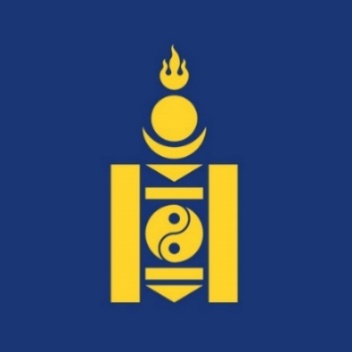 СТРАТЕГИ ТӨЛӨВЛӨГӨӨСайдын тушаал / Засаг даргын захирамж:		Дугаар №.... / Батлагдсан огноо ....... /Баримт бичгийн үйлчлэх хугацаа:			....... - ....... он / 4 жил /....... он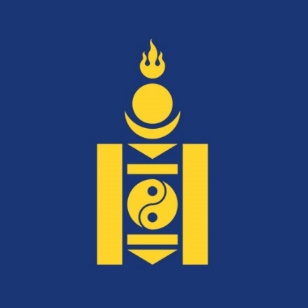 НЭГДҮГЭЭР БҮЛЭГ. БОДЛОГЫН ШИНЖИЛГЭЭ
1.1. ХӨГЖЛИЙН БОДЛОГын ХУРААНГУЙӨМНӨХ 4 жилд баримталж байсан хөгжлийн бодлогын үр дүн, үр нөлөөЗасгийн газрын / Засаг даргын 2012-2016 оны Үйл ажиллагааны хөтөлбөрийн хувьд:	Үндэсний хөтөлбөр / Дэд хөтөлбөрийн хувьд:
1.2. ЭРХ ЗҮЙН ОРЧИН1.2.1. Монгол улсын хуулиуд1.2.2. Улсын Их Хурлын тогтоолууд1.2.3. Засгийн газрын тогтоолууд1.2.4. Сайдын тушаалууд / Хөгжлийн салбарын хувьд /1.2.5. Засаг даргын захирамжууд / Засаг захиргаа, нутаг дэвсгэрийн нэгжийн хувьд /
1.3. ТӨРИЙН ҮЙЛЧИЛГЭЭНИЙ ЧАНАР, ХҮРТЭЭМЖ1.3.1. Иргэнд чиглэсэн үйлчилгээСанамж: Дэд салбар бүрийн хувьд хамгийн их эрэлт хэрэгцээтэй 1 төрийн үйлчилгээний өөрчлөлтийг энд бичнэ.1.3.1*. Иргэдийн сэтгэл ханамжийн үнэлгээ / Хэрэглэгчийн үнэлгээ1.3.2. Мэргэжилтэй ажилтанд зориулсан үйлчилгээСанамж: Дэд салбар бүрийн хувьд хамгийн их эрэлт хэрэгцээтэй 1 төрийн үйлчилгээний өөрчлөлтийг энд бичнэ.1.3.3. Аж ахуйн нэгжид чиглэсэн үйлчилгээСанамж: Дэд салбар бүрийн хувьд хамгийн их эрэлт хэрэгцээтэй 1 төрийн үйлчилгээний өөрчлөлтийг энд бичнэ.
1.3.4. Төрийн зарим чиг үүргийг төрийн бус байгууллагад шилжүүлсэн байдал1.3.4*. Төрийн зарим чиг үүргийг ТББ-д шилжүүлснээр гарсан үр дүн, үр нөлөө 
1.4. НӨӨЦҮҮДСАЛБАРЫН / ОРОН НУТГИЙН хүний нөөцийн чадавхи1.4.1. Их, дээд сургууль төгссөн болон суралцаж буй боловсон хүчний судалгаа1.4.2. Салбарт / Орон нутагт ажиллаж буй ажилтнуудын судалгаа / Байгууллагаар /1.4.3. Салбарт / Орон нутагт ажиллаж буй ажилтнуудын судалгаа  / Дэд салбараар /Санхүүгийн нөөц, аж ахуйн нэгжүүдийн чадавхиМэдээллийн болон Технологийн нөөцБусад нөөц
1.5. ЭДИЙН ЗАСАГ, НИЙГМИЙН ХӨГЖЛИЙН ҮЗҮҮЛЭЛТ“Монгол Улсын Тогтвортой хөгжлийн үзэл баримтлал – 2030”-ын үр дүнгийн үзүүлэлтМэдээллийн эх сурвалж: Монгол Улсын яам / Засаг даргын Тамгын газарСалбарын / Орон нутгийн эдийн засаг, нийгмийн хөгжлийн үзүүлэлтМэдээллийн эх сурвалж: Монгол Улсын яам / Засаг даргын Тамгын газар
1.6. ОРОЛЦОГЧДЫН ШИНЖИЛГЭЭТөрийн захиргааны төв байгууллагуудтай хамтран ажилласан байдалНутгийн захиргааны байгууллагуудтай хамтран ажилласан байдалТөрийн өмчит хуулийн этгээдүүдтэй хамтран ажилласан байдалОлон улсын байгууллагуудтай хамтран ажилласан байдалЭрдэм шинжилгээ, судалгааны байгууллагуудтай хамтран ажилласан байдалХувийн хэвшлийн байгууллагуудтай хамтран ажилласан байдалИргэний нийгмийн болон олон нийтийн байгууллагуудтай хамтран ажилласан байдал
1.7. ГАДААД ЗАХ ЗЭЭЛИЙН ШИНЖИЛГЭЭХөрш орнуудын зах зээлд хийсэн шинжилгээ / ОХУ, Хятад /Гуравдагч орнуудын зах зээлд хийсэн шинжилгээ / АНУ, Япон, БНСУ, ... /Бүс нутгийн нэгдлүүдэд хийсэн шинжилгээ / НҮБ, ОУВС, ДХБ, BRICS … / Дэлхийн зах зээл дээрх салбарын гол нэрийн бараа, бүтээгдэхүүний үнийн өөрчлөлт Алсын харааЭрхэм зорилго АЛСЫН ХАРААСалбарын / Засаг захиргаа, нутаг дэвсгэрийн нэгжийн  урт хугацааны буюу хэтийн төлөвСалбарын / орон нутгийн хөгжлийг хаана хүрэхийг хүсч байгааг илэрхийлнэ.Тавигдах шаардлага: Товч, тогтооход хялбар, уриалсан, өдөөсөн, төгс байдлыг дүрсэлсэн байх
ЭРХЭМ ЗОРИЛГО / Салбарын хувьд /Хуулиар хүлээсэн чиг үүргийн хүрээнд хэрэгжүүлэх одоо ба ирээдүйн үйл ажиллагааны талаарх хүсэл эрмэлзэл, үнэт зүйл, хөгжлийн үзэл баримтлал, оршин тогтнох учир шалтгааныг илэрхийлнэ. 
ЭРХЭМ ЗОРИЛГО / Орон нутгийн хувьд /Орон нутгийн иргэдийн амьдралын чанарыг сайжруулах, орон нутгийн хөгжлийг хангах чиг үүргийн хүрээнд хэрэгжүүлэх одоо ба ирээдүйн үйл ажиллагааны талаарх хүсэл эрмэлзэл, үнэт зүйл, хөгжлийн үзэл баримтлал, оршин тогтнох учир шалтгааныг илэрхийлнэ. ХОЁРДУГААР БҮЛЭГ. СТРАТЕГИЙН ЗОРИЛТНЭГДҮГЭЭР ХЭСЭГ. БОДЛОГЫН БАРИМТ БИЧИГТ 
ТУСГАГДСАН ЗОРИЛТ, АРГА ХЭМЖЭЭ
НЭГ. БОДЛОГЫН БАРИМТ БИЧИГТ ТУСГАГДСАН
ЗОРИЛТ, АРГА ХЭМЖЭЭҮНДСЭН ЧИГ ҮҮРЭГ БУЮУ ДЭД САЛБАРЫН НЭР, ДУГААРСтратегийн зорилт №1.1. Бодлогын баримт бичигт тусгагдсан зорилтБодлогын уялдаа: Бодлогын баримт бичгийн нэр, зорилтын дугаарСанамж: Суурь түвшинг заавал бичих ёстой. Бичээгүй тохиолдолд уг арга хэмжээг шинээр эхэлж байгаа гэж үзнэ. 
                Хэрэгжих хугацааг тэмдэглэхдээ жилүүдийн суурь өнгийг будна уу. Стратегийн зорилт №... Бодлогын баримт бичигт тусгагдсан зорилтБодлогын уялдаа: Бодлогын баримт бичгийн нэр, зорилтын дугаар
ҮНДСЭН ЧИГ ҮҮРЭГ БУЮУ ДЭД САЛБАРЫН НЭР, ДУГААРСтратегийн зорилт №... Бодлогын баримт бичигт тусгагдсан зорилтБодлогын уялдаа: Бодлогын баримт бичгийн нэр, зорилтын дугаар ....................................................................................................................................... гэх мэт.	ХОЁРДУГААР БҮЛЭГ. СТРАТЕГИЙН ЗОРИЛТ	ХОЁРДУГААР ХЭСЭГ. ТӨРИЙН ҮЙЛЧИЛГЭЭНИЙ ЧАНАР, ХҮРТЭЭМЖИЙГ
САЙЖРУУЛАХ ЗОРИЛТ, АРГА ХЭМЖЭЭ
ХОЁР. ТӨРИЙН ҮЙЛЧИЛГЭЭНИЙ ЧАНАР, ХҮРТЭЭМЖИЙГ 
САЙЖРУУЛАХ ЗОРИЛТ, АРГА ХЭМЖЭЭҮНДСЭН ЧИГ ҮҮРЭГ БУЮУ ДЭД САЛБАРЫН НЭР, ДУГААРСтратегийн зорилт №2.1. Төрийн үйлчилгээний чанар, хүртээмжийг сайжруулах зорилтТөрийн үйлчилгээний нэр, төрөл:   Иргэнд  /  Мэргэжилтэй ажилтанд  /  Аж ахуйн нэгжид чиглэсэн үйлчилгээСанамж: Суурь түвшинг заавал бичих ёстой. Бичээгүй тохиолдолд уг арга хэмжээг шинээр эхэлж байгаа гэж үзнэ. 
                Хэрэгжих хугацааг тэмдэглэхдээ жилүүдийн суурь өнгийг будна уу. Стратегийн зорилт №... Төрийн үйлчилгээний чанар, хүртээмжийг сайжруулах зорилтТөрийн үйлчилгээний нэр, төрөл:   Иргэнд  /  Мэргэжилтэй ажилтанд  /  Аж ахуйн нэгжид чиглэсэн үйлчилгээ
ҮНДСЭН ЧИГ ҮҮРЭГ БУЮУ ДЭД САЛБАРЫН НЭР, ДУГААРСтратегийн зорилт №... Төрийн үйлчилгээний чанар, хүртээмжийг сайжруулах зорилтТөрийн үйлчилгээний нэр, төрөл:   Иргэнд  /  Мэргэжилтэй ажилтанд  /  Аж ахуйн нэгжид чиглэсэн үйлчилгээ....................................................................................................................................... гэх мэт.ХОЁРДУГААР БҮЛЭГ. СТРАТЕГИЙН ЗОРИЛТГУРАВДУГААР ХЭСЭГ. ХУУЛИАР ОЛГОСОН ЧИГ ҮҮРГИЙГ
ХЭРЭГЖҮҮЛЭХ ЗОРИЛТ, АРГА ХЭМЖЭЭ
ГУРАВ. ХУУЛИАР ОЛГОСОН ЧИГ ҮҮРГИЙГ ХЭРЭГЖҮҮЛЭХ
ЗОРИЛТ, АРГА ХЭМЖЭЭҮНДСЭН ЧИГ ҮҮРЭГ БУЮУ ДЭД САЛБАРЫН НЭР, ДУГААРСтратегийн зорилт №3.1. Хуулиар олгосон чиг үүргийг хэрэгжүүлэх зорилтЭрх зүйн акт: Хууль тогтоомж, тогтоол шийдвэрийн нэр, дугаар  Санамж: Суурь түвшинг заавал бичих ёстой. Бичээгүй тохиолдолд уг арга хэмжээг шинээр эхэлж байгаа гэж үзнэ. 
                Хэрэгжих хугацааг тэмдэглэхдээ жилүүдийн суурь өнгийг будна уу. Стратегийн зорилт №... Хуулиар олгосон чиг үүргийг хэрэгжүүлэх зорилтЭрх зүйн акт: Хууль тогтоомж, тогтоол шийдвэрийн нэр, дугаар  
ҮНДСЭН ЧИГ ҮҮРЭГ БУЮУ ДЭД САЛБАРЫН НЭР, ДУГААРСтратегийн зорилт №... Хуулиар олгосон чиг үүргийг хэрэгжүүлэх зорилтЭрх зүйн акт: Хууль тогтоомж, тогтоол шийдвэрийн нэр, дугаар  ....................................................................................................................................... гэх мэт.ГУРАВДУГААР БҮЛЭГ. СТРАТЕГИ ТӨЛӨВЛӨГӨӨГ 
ХЭРЭГЖҮҮЛЭХ ҮЙЛ АЖИЛЛАГААСТРАТЕГИЙН ЗОРИЛТЫН ХҮРЭХ ҮР ДҮН
3.1. ЭДИЙН ЗАСАГ, НИЙГМИЙН ХӨГЖЛИЙН ҮЗҮҮЛЭЛТ“Монгол Улсын Тогтвортой хөгжлийн үзэл баримтлал – 2030”-ын үр дүнгийн үзүүлэлтМэдээллийн эх сурвалж: Монгол Улсын яам / Засаг даргын Тамгын газарСалбарын / Орон нутгийн эдийн засаг, нийгмийн хөгжлийн үзүүлэлтМэдээллийн эх сурвалж: Монгол Улсын яам / Засаг даргын Тамгын газар
3.2. БОДЛОГЫН БАРИМТ БИЧИГТ ТУСГАГДСАН 
ЗОРИЛТЫН ХҮРЭХ ҮР ДҮНҮНДСЭН ЧИГ ҮҮРэГ БУЮУ ДЭД САЛБАРЫН НЭР, ДУГААРСтратегийн зорилт №1.1. Бодлогын баримт бичигт тусгагдсан зорилтБодлогын уялдаа: Бодлогын баримт бичгийн нэр, зорилтын дугаар Мэдээллийн эх сурвалж: Монгол Улсын яам / Засаг даргын Тамгын газарСтратегийн зорилт №... Бодлогын баримт бичигт тусгагдсан зорилтБодлогын уялдаа: Бодлогын баримт бичгийн нэр, зорилтын дугаар Мэдээллийн эх сурвалж: Монгол Улсын яам / Засаг даргын Тамгын газар
ҮНДСЭН ЧИГ ҮҮРэГ БУЮУ ДЭД САЛБАРЫН НЭР, ДУГААРСтратегийн зорилт №... Бодлогын баримт бичигт тусгагдсан зорилтБодлогын уялдаа: Бодлогын баримт бичгийн нэр, зорилтын дугаар Мэдээллийн эх сурвалж: Монгол Улсын яам / Засаг даргын Тамгын газар....................................................................................................................................... гэх мэт.
3.3. ТӨРИЙН ҮЙЛЧИЛГЭЭНИЙ ЧАНАР, ХҮРТЭЭМЖИЙГ САЙЖРУУЛАХ
ЗОРИЛТЫН ХҮРЭХ ҮР ДҮНҮНДСЭН ЧИГ ҮҮРэГ БУЮУ ДЭД САЛБАРЫН НЭР, ДУГААРСтратегийн зорилт №2.1. Төрийн үйлчилгээний чанар, хүртээмжийг сайжруулах зорилтТөрийн үйлчилгээний нэр, төрөл:   Иргэнд  /  Мэргэжилтэй ажилтанд  /  Аж ахуйн нэгжид чиглэсэн үйлчилгээМэдээллийн эх сурвалж: Монгол Улсын яам / Засаг даргын Тамгын газарСтратегийн зорилт №... Төрийн үйлчилгээний чанар, хүртээмжийг сайжруулах зорилтТөрийн үйлчилгээний нэр, төрөл:   Иргэнд  /  Мэргэжилтэй ажилтанд  /  Аж ахуйн нэгжид чиглэсэн үйлчилгээМэдээллийн эх сурвалж: Монгол Улсын яам / Засаг даргын Тамгын газар
ҮНДСЭН ЧИГ ҮҮРэГ БУЮУ ДЭД САЛБАРЫН НЭР, ДУГААРСтратегийн зорилт №... Төрийн үйлчилгээний чанар, хүртээмжийг сайжруулах зорилтТөрийн үйлчилгээний нэр, төрөл:   Иргэнд  /  Мэргэжилтэй ажилтанд  /  Аж ахуйн нэгжид чиглэсэн үйлчилгээМэдээллийн эх сурвалж: Монгол Улсын яам / Засаг даргын Тамгын газар....................................................................................................................................... гэх мэт.
3.4. ХУУЛИАР ОЛГОСОН ЧИГ ҮҮРГИЙГ ХЭРЭГЖҮҮЛЭХ
ЗОРИЛТЫН ХҮРЭХ ҮР ДҮНҮНДСЭН ЧИГ ҮҮРэГ БУЮУ ДЭД САЛБАРЫН НЭР, ДУГААРСтратегийн зорилт №3.1. Хуулиар олгосон чиг үүргийг хэрэгжүүлэх зорилтЭрх зүйн акт: Хууль тогтоомж, тогтоол шийдвэрийн нэр, дугаар  Мэдээллийн эх сурвалж: Монгол Улсын яам / Засаг даргын Тамгын газарСтратегийн зорилт №... Хуулиар олгосон чиг үүргийг хэрэгжүүлэх зорилтЭрх зүйн акт: Хууль тогтоомж, тогтоол шийдвэрийн нэр, дугаар  Мэдээллийн эх сурвалж: Монгол Улсын яам / Засаг даргын Тамгын газар
ҮНДСЭН ЧИГ ҮҮРэГ БУЮУ ДЭД САЛБАРЫН НЭР, ДУГААРСтратегийн зорилт №... Хуулиар олгосон чиг үүргийг хэрэгжүүлэх зорилтЭрх зүйн акт: Хууль тогтоомж, тогтоол шийдвэрийн нэр, дугаар  Мэдээллийн эх сурвалж: Монгол Улсын яам / Засаг даргын Тамгын газар....................................................................................................................................... гэх мэт.
3.5. СТРАТЕГИ ТӨЛӨВЛӨГӨӨГ ХЭРЭГЖҮҮЛЭХ НЭГЖҮҮДИЙН
БҮТЭЦ, ЗОХИОН БАЙГУУЛАЛТ3.5.1. Төрийн захиргааны төв / Нутгийн захиргааны байгууллагын бүтэц, зохион байгуулалт  3.5.2. Төсвийн ерөнхийлөн захирагчийн харьяа байгууллагууд; 3.5.3. Стратеги төлөвлөгөөг хэрэгжүүлэх нэгжийн матриц   Шууд хэрэгжүүлэх байгууллага   Дэмжлэг үзүүлэх байгууллага
3.6. СТРАТЕГИ ТӨЛӨВЛӨГӨӨНИЙ ТӨСӨВ, 
САНХҮҮЖИЛТИЙН ХЭЛБЭР3.6.1. Стратегийн зорилтуудын төсөв 3.6.2. Стратегийн зорилтуудын төсөв / Санхүүжилтийн хэлбэрээр /ДӨРӨВДҮГЭЭР БҮЛЭГ. СТРАТЕГИ ТӨЛӨВЛӨГӨӨНИЙ
ХАВСРАЛТУУДШинээр боловсруулан хэрэгжүүлэх Үндэсний / Дэд хөтөлбөрҮргэлжлүүлэн хэрэгжүүлэх Үндэсний / Дэд хөтөлбөрЧиг үүргийн шинжилгээ№МАНДАТЫН ШИНЖИЛГЭЭ1.1.ХӨГЖЛИЙН БОДЛОГЫН ХУРААНГУЙӨмнөх 4 жилд баримталж байсан хөгжлийн бодлогын үр дүн, үр нөлөө1.2.ЭРХ ЗҮЙН ОРЧИНМонгол улсын хуулиудУлсын Их Хурлын тогтоолуудЗасгийн газрын тогтоолуудСайдын тушаалууд / Засаг даргын захирамжууд1.3.ТӨРИЙН ҮЙЛЧИЛГЭЭНИЙ ЧАНАР, ХҮРТЭЭМЖИргэнд чиглэсэн үйлчилгээИргэдийн сэтгэл ханамжийн үнэлгээМэргэжилтэй ажилтанд зориулсан үйлчилгээАж ахуйн нэгжид чиглэсэн үйлчилгээТөрийн зарим чиг үүргийг төрийн бус байгууллагад шилжүүлсэн байдалТөрийн зарим чиг үүргийг ТББ-д шилжүүлснээр гарсан үр дүн, үр нөлөөОРЧНЫ ШИНЖИЛГЭЭ1.4.НӨӨЦҮҮДСалбарын / Орон нутгийн хүний нөөцийн чадавхиСанхүүгийн нөөц, аж ахуйн нэгжүүдийн чадавхиМэдээллийн болон технологийн нөөцБусад нөөц1.5. ЭДИЙН ЗАСАГ, НИЙГМИЙН ХӨГЖЛИЙН ҮЗҮҮЛЭЛТ“Монгол Улсын Тогтвортой хөгжлийн үзэл баримтлал – 2030”-ын үр дүнг илэрхийлэх үзүүлэлтСалбарын / Орон нутгийн эдийн засаг, нийгмийн хөгжлийн үзүүлэлт1.6.ОРОЛЦОГЧДЫН ШИНЖИЛГЭЭТөрийн захиргааны байгууллагуудтай хамтран ажилласан байдалНутгийн захиргааны байгууллагуудтай хамтран ажилласан байдалТөрийн өмчит хуулийн этгээдүүдтэй хамтран ажилласан байдалОлон улсын байгууллагуудтай хамтран ажилласан байдалЭрдэм шинжилгээ, судалгааны байгууллагуудтай хамтран ажилласан байдалХувийн хэвшлийн байгууллагуудтай хамтран ажилласан байдалИргэний нийгмийн болон олон нийтийн байгууллагуудтай хамтран ажилласан байдал1.7.ГАДААД ЗАХ ЗЭЭЛИЙН ШИНЖИЛГЭЭХөрш орнуудын зах зээлд хийсэн шинжилгээ / ОХУ, Хятад /Гуравдагч орнуудын зах зээлд хийсэн шинжилгээ / АНУ, Япон, БНСУ ... /Бүс нутгийн нэгдлүүдэд хийсэн шинжилгээ / НҮБ, ОУВС, ДХБ, BRICS ... /Дэлхийн зах зээл дээрх салбарын гол нэрийн барааны үнийн өөрчлөлтЭдийн засаг, нийгмийн хөгжил, байгаль орчинд хамгийн их эерэг нөлөө үзүүлсэн стратегийн 5 зорилтыг энд бичнэ.Эдийн засаг, нийгмийн хөгжил, байгаль орчинд хамгийн их эерэг нөлөө үзүүлсэн стратегийн 5 зорилтыг энд бичнэ.Эдийн засаг, нийгмийн хөгжил, байгаль орчинд хамгийн их эерэг нөлөө үзүүлсэн стратегийн 5 зорилтыг энд бичнэ.Эдийн засаг, нийгмийн хөгжил, байгаль орчинд хамгийн их эерэг нөлөө үзүүлсэн стратегийн 5 зорилтыг энд бичнэ.Эдийн засаг, нийгмийн хөгжил, байгаль орчинд хамгийн их эерэг нөлөө үзүүлсэн стратегийн 5 зорилтыг энд бичнэ.Эдийн засаг, нийгмийн хөгжил, байгаль орчинд хамгийн их эерэг нөлөө үзүүлсэн стратегийн 5 зорилтыг энд бичнэ.Эдийн засаг, нийгмийн хөгжил, байгаль орчинд хамгийн их эерэг нөлөө үзүүлсэн стратегийн 5 зорилтыг энд бичнэ.Эдийн засаг, нийгмийн хөгжил, байгаль орчинд хамгийн их эерэг нөлөө үзүүлсэн стратегийн 5 зорилтыг энд бичнэ.№Шалгуур үзүүлэлтХэмжих нэгжСуурь түвшинХүрсэн түвшин / Үр дүнгийн үзүүлэлтХүрсэн түвшин / Үр дүнгийн үзүүлэлтХүрсэн түвшин / Үр дүнгийн үзүүлэлтХүрсэн түвшин / Үр дүнгийн үзүүлэлт№Шалгуур үзүүлэлтХэмжих нэгж2012 он2013 он2014 он2015 он2016 онҮНДСЭН ЧИГ ҮҮРЭГ БУЮУ ДЭД САЛБАРЫН НЭР, ДУГААРҮНДСЭН ЧИГ ҮҮРЭГ БУЮУ ДЭД САЛБАРЫН НЭР, ДУГААРҮНДСЭН ЧИГ ҮҮРЭГ БУЮУ ДЭД САЛБАРЫН НЭР, ДУГААРҮНДСЭН ЧИГ ҮҮРЭГ БУЮУ ДЭД САЛБАРЫН НЭР, ДУГААРҮНДСЭН ЧИГ ҮҮРЭГ БУЮУ ДЭД САЛБАРЫН НЭР, ДУГААРҮНДСЭН ЧИГ ҮҮРЭГ БУЮУ ДЭД САЛБАРЫН НЭР, ДУГААРҮНДСЭН ЧИГ ҮҮРЭГ БУЮУ ДЭД САЛБАРЫН НЭР, ДУГААРҮНДСЭН ЧИГ ҮҮРЭГ БУЮУ ДЭД САЛБАРЫН НЭР, ДУГААРСтратегийн зорилтын нэр, дугаар: ..................................................................................................................................Стратегийн зорилтыг хэрэгжүүлснээр гарсан үр дүн: ....................................................................................................Стратегийн зорилтын нэр, дугаар: ..................................................................................................................................Стратегийн зорилтыг хэрэгжүүлснээр гарсан үр дүн: ....................................................................................................Стратегийн зорилтын нэр, дугаар: ..................................................................................................................................Стратегийн зорилтыг хэрэгжүүлснээр гарсан үр дүн: ....................................................................................................Стратегийн зорилтын нэр, дугаар: ..................................................................................................................................Стратегийн зорилтыг хэрэгжүүлснээр гарсан үр дүн: ....................................................................................................Стратегийн зорилтын нэр, дугаар: ..................................................................................................................................Стратегийн зорилтыг хэрэгжүүлснээр гарсан үр дүн: ....................................................................................................Стратегийн зорилтын нэр, дугаар: ..................................................................................................................................Стратегийн зорилтыг хэрэгжүүлснээр гарсан үр дүн: ....................................................................................................Стратегийн зорилтын нэр, дугаар: ..................................................................................................................................Стратегийн зорилтыг хэрэгжүүлснээр гарсан үр дүн: ....................................................................................................Стратегийн зорилтын нэр, дугаар: ..................................................................................................................................Стратегийн зорилтыг хэрэгжүүлснээр гарсан үр дүн: ....................................................................................................1.Үр дүнгийн үзүүлэлт №...........................................................2.Үр дүнгийн үзүүлэлт №..............................................................................................................................................................................ҮНДСЭН ЧИГ ҮҮРЭГ БУЮУ ДЭД САЛБАРЫН НЭР, ДУГААРҮНДСЭН ЧИГ ҮҮРЭГ БУЮУ ДЭД САЛБАРЫН НЭР, ДУГААРҮНДСЭН ЧИГ ҮҮРЭГ БУЮУ ДЭД САЛБАРЫН НЭР, ДУГААРҮНДСЭН ЧИГ ҮҮРЭГ БУЮУ ДЭД САЛБАРЫН НЭР, ДУГААРҮНДСЭН ЧИГ ҮҮРЭГ БУЮУ ДЭД САЛБАРЫН НЭР, ДУГААРҮНДСЭН ЧИГ ҮҮРЭГ БУЮУ ДЭД САЛБАРЫН НЭР, ДУГААРҮНДСЭН ЧИГ ҮҮРЭГ БУЮУ ДЭД САЛБАРЫН НЭР, ДУГААРҮНДСЭН ЧИГ ҮҮРЭГ БУЮУ ДЭД САЛБАРЫН НЭР, ДУГААРСтратегийн зорилтын нэр, дугаар: ..................................................................................................................................Стратегийн зорилтыг хэрэгжүүлснээр гарсан үр дүн: ....................................................................................................Стратегийн зорилтын нэр, дугаар: ..................................................................................................................................Стратегийн зорилтыг хэрэгжүүлснээр гарсан үр дүн: ....................................................................................................Стратегийн зорилтын нэр, дугаар: ..................................................................................................................................Стратегийн зорилтыг хэрэгжүүлснээр гарсан үр дүн: ....................................................................................................Стратегийн зорилтын нэр, дугаар: ..................................................................................................................................Стратегийн зорилтыг хэрэгжүүлснээр гарсан үр дүн: ....................................................................................................Стратегийн зорилтын нэр, дугаар: ..................................................................................................................................Стратегийн зорилтыг хэрэгжүүлснээр гарсан үр дүн: ....................................................................................................Стратегийн зорилтын нэр, дугаар: ..................................................................................................................................Стратегийн зорилтыг хэрэгжүүлснээр гарсан үр дүн: ....................................................................................................Стратегийн зорилтын нэр, дугаар: ..................................................................................................................................Стратегийн зорилтыг хэрэгжүүлснээр гарсан үр дүн: ....................................................................................................Стратегийн зорилтын нэр, дугаар: ..................................................................................................................................Стратегийн зорилтыг хэрэгжүүлснээр гарсан үр дүн: ....................................................................................................1.Үр дүнгийн үзүүлэлт №...........................................................2.Үр дүнгийн үзүүлэлт №..............................................................................................................................................................................Үндэсний хөтөлбөр / Дэд хөтөлбөр бүрийн хувьд хамгийн их эерэг нөлөө үзүүлсэн стратегийн 1 зорилтыг энд бичнэ.Үндэсний хөтөлбөр / Дэд хөтөлбөр бүрийн хувьд хамгийн их эерэг нөлөө үзүүлсэн стратегийн 1 зорилтыг энд бичнэ.Үндэсний хөтөлбөр / Дэд хөтөлбөр бүрийн хувьд хамгийн их эерэг нөлөө үзүүлсэн стратегийн 1 зорилтыг энд бичнэ.Үндэсний хөтөлбөр / Дэд хөтөлбөр бүрийн хувьд хамгийн их эерэг нөлөө үзүүлсэн стратегийн 1 зорилтыг энд бичнэ.Үндэсний хөтөлбөр / Дэд хөтөлбөр бүрийн хувьд хамгийн их эерэг нөлөө үзүүлсэн стратегийн 1 зорилтыг энд бичнэ.Үндэсний хөтөлбөр / Дэд хөтөлбөр бүрийн хувьд хамгийн их эерэг нөлөө үзүүлсэн стратегийн 1 зорилтыг энд бичнэ.Үндэсний хөтөлбөр / Дэд хөтөлбөр бүрийн хувьд хамгийн их эерэг нөлөө үзүүлсэн стратегийн 1 зорилтыг энд бичнэ.Үндэсний хөтөлбөр / Дэд хөтөлбөр бүрийн хувьд хамгийн их эерэг нөлөө үзүүлсэн стратегийн 1 зорилтыг энд бичнэ.№Шалгуур үзүүлэлтХэмжих нэгжСуурь түвшинХүрсэн түвшин / Үр дүнгийн үзүүлэлтХүрсэн түвшин / Үр дүнгийн үзүүлэлтХүрсэн түвшин / Үр дүнгийн үзүүлэлтХүрсэн түвшин / Үр дүнгийн үзүүлэлт№Шалгуур үзүүлэлтХэмжих нэгж2012 он2013 он2014 он2015 он2016 онҮНДЭСНИЙ ХӨТӨЛБӨР / ДЭД ХӨТӨЛБӨР №1. ХӨТӨЛБӨРИЙН НЭР ҮНДЭСНИЙ ХӨТӨЛБӨР / ДЭД ХӨТӨЛБӨР №1. ХӨТӨЛБӨРИЙН НЭР ҮНДЭСНИЙ ХӨТӨЛБӨР / ДЭД ХӨТӨЛБӨР №1. ХӨТӨЛБӨРИЙН НЭР ҮНДЭСНИЙ ХӨТӨЛБӨР / ДЭД ХӨТӨЛБӨР №1. ХӨТӨЛБӨРИЙН НЭР ҮНДЭСНИЙ ХӨТӨЛБӨР / ДЭД ХӨТӨЛБӨР №1. ХӨТӨЛБӨРИЙН НЭР ҮНДЭСНИЙ ХӨТӨЛБӨР / ДЭД ХӨТӨЛБӨР №1. ХӨТӨЛБӨРИЙН НЭР ҮНДЭСНИЙ ХӨТӨЛБӨР / ДЭД ХӨТӨЛБӨР №1. ХӨТӨЛБӨРИЙН НЭР ҮНДЭСНИЙ ХӨТӨЛБӨР / ДЭД ХӨТӨЛБӨР №1. ХӨТӨЛБӨРИЙН НЭР Стратегийн зорилтын нэр, дугаар: ..................................................................................................................................Стратегийн зорилтыг хэрэгжүүлснээр гарсан үр дүн: ....................................................................................................Стратегийн зорилтын нэр, дугаар: ..................................................................................................................................Стратегийн зорилтыг хэрэгжүүлснээр гарсан үр дүн: ....................................................................................................Стратегийн зорилтын нэр, дугаар: ..................................................................................................................................Стратегийн зорилтыг хэрэгжүүлснээр гарсан үр дүн: ....................................................................................................Стратегийн зорилтын нэр, дугаар: ..................................................................................................................................Стратегийн зорилтыг хэрэгжүүлснээр гарсан үр дүн: ....................................................................................................Стратегийн зорилтын нэр, дугаар: ..................................................................................................................................Стратегийн зорилтыг хэрэгжүүлснээр гарсан үр дүн: ....................................................................................................Стратегийн зорилтын нэр, дугаар: ..................................................................................................................................Стратегийн зорилтыг хэрэгжүүлснээр гарсан үр дүн: ....................................................................................................Стратегийн зорилтын нэр, дугаар: ..................................................................................................................................Стратегийн зорилтыг хэрэгжүүлснээр гарсан үр дүн: ....................................................................................................Стратегийн зорилтын нэр, дугаар: ..................................................................................................................................Стратегийн зорилтыг хэрэгжүүлснээр гарсан үр дүн: ....................................................................................................1.Үр дүнгийн үзүүлэлт №...........................................................2.Үр дүнгийн үзүүлэлт №..............................................................................................................................................................................ҮНДЭСНИЙ ХӨТӨЛБӨР / ДЭД ХӨТӨЛБӨР №..... ХӨТӨЛБӨРИЙН НЭР ҮНДЭСНИЙ ХӨТӨЛБӨР / ДЭД ХӨТӨЛБӨР №..... ХӨТӨЛБӨРИЙН НЭР ҮНДЭСНИЙ ХӨТӨЛБӨР / ДЭД ХӨТӨЛБӨР №..... ХӨТӨЛБӨРИЙН НЭР ҮНДЭСНИЙ ХӨТӨЛБӨР / ДЭД ХӨТӨЛБӨР №..... ХӨТӨЛБӨРИЙН НЭР ҮНДЭСНИЙ ХӨТӨЛБӨР / ДЭД ХӨТӨЛБӨР №..... ХӨТӨЛБӨРИЙН НЭР ҮНДЭСНИЙ ХӨТӨЛБӨР / ДЭД ХӨТӨЛБӨР №..... ХӨТӨЛБӨРИЙН НЭР ҮНДЭСНИЙ ХӨТӨЛБӨР / ДЭД ХӨТӨЛБӨР №..... ХӨТӨЛБӨРИЙН НЭР ҮНДЭСНИЙ ХӨТӨЛБӨР / ДЭД ХӨТӨЛБӨР №..... ХӨТӨЛБӨРИЙН НЭР Стратегийн зорилтын нэр, дугаар: ..................................................................................................................................Стратегийн зорилтыг хэрэгжүүлснээр гарсан үр дүн: ....................................................................................................Стратегийн зорилтын нэр, дугаар: ..................................................................................................................................Стратегийн зорилтыг хэрэгжүүлснээр гарсан үр дүн: ....................................................................................................Стратегийн зорилтын нэр, дугаар: ..................................................................................................................................Стратегийн зорилтыг хэрэгжүүлснээр гарсан үр дүн: ....................................................................................................Стратегийн зорилтын нэр, дугаар: ..................................................................................................................................Стратегийн зорилтыг хэрэгжүүлснээр гарсан үр дүн: ....................................................................................................Стратегийн зорилтын нэр, дугаар: ..................................................................................................................................Стратегийн зорилтыг хэрэгжүүлснээр гарсан үр дүн: ....................................................................................................Стратегийн зорилтын нэр, дугаар: ..................................................................................................................................Стратегийн зорилтыг хэрэгжүүлснээр гарсан үр дүн: ....................................................................................................Стратегийн зорилтын нэр, дугаар: ..................................................................................................................................Стратегийн зорилтыг хэрэгжүүлснээр гарсан үр дүн: ....................................................................................................Стратегийн зорилтын нэр, дугаар: ..................................................................................................................................Стратегийн зорилтыг хэрэгжүүлснээр гарсан үр дүн: ....................................................................................................1.Үр дүнгийн үзүүлэлт №...........................................................2.Үр дүнгийн үзүүлэлт №..............................................................................................................................................................................№Монгол Улсын хуулиудБатлагдсан он1.Монгол Улсын хууль №1. .....2.Монгол Улсын хууль №2. .....3.Монгол Улсын хууль №3. ........................................................................................... гэх мэт......№Тогтоолын нэрОгнооДугаар1.УИХ-ын тогтоол №1...........№....2.УИХ-ын тогтоол №2...........№....3.УИХ-ын тогтоол №3...........№.......................................................................................... гэх мэт...........№....№Тогтоолын нэрОгнооДугаар1.Засгийн газрын тогтоол №1...........№....2.Засгийн газрын тогтоол №2...........№....3.Засгийн газрын тогтоол №3...........№.......................................................................................... гэх мэт...........№....№Тогтоолын нэрОгнооДугаар1.Сайдын тушаал №1...........№....2.Сайдын тушаал №2...........№....3.Сайдын тушаал №3...........№.......................................................................................... гэх мэт...........№....№Тогтоолын нэрОгнооДугаар1.Засаг даргын захирамж №1...........№....2.Засаг даргын захирамж №2...........№....3.Засаг даргын захирамж №3...........№.......................................................................................... гэх мэт...........№....№Шалгуур үзүүлэлтХэмжих нэгжСуурь түвшинХүрсэн түвшин / Үр дүнгийн үзүүлэлтХүрсэн түвшин / Үр дүнгийн үзүүлэлтХүрсэн түвшин / Үр дүнгийн үзүүлэлтХүрсэн түвшин / Үр дүнгийн үзүүлэлт№Шалгуур үзүүлэлтХэмжих нэгж2012 он2013 он2014 он2015 он2016 онҮНДСЭН ЧИГ ҮҮРЭГ БУЮУ ДЭД САЛБАРЫН НЭР, ДУГААРҮНДСЭН ЧИГ ҮҮРЭГ БУЮУ ДЭД САЛБАРЫН НЭР, ДУГААРҮНДСЭН ЧИГ ҮҮРЭГ БУЮУ ДЭД САЛБАРЫН НЭР, ДУГААРҮНДСЭН ЧИГ ҮҮРЭГ БУЮУ ДЭД САЛБАРЫН НЭР, ДУГААРҮНДСЭН ЧИГ ҮҮРЭГ БУЮУ ДЭД САЛБАРЫН НЭР, ДУГААРҮНДСЭН ЧИГ ҮҮРЭГ БУЮУ ДЭД САЛБАРЫН НЭР, ДУГААРҮНДСЭН ЧИГ ҮҮРЭГ БУЮУ ДЭД САЛБАРЫН НЭР, ДУГААРҮНДСЭН ЧИГ ҮҮРЭГ БУЮУ ДЭД САЛБАРЫН НЭР, ДУГААРИргэнд чиглэсэн үйлчилгээний нэр, дугаар: ...................................................................................................................Үйлчилгээний чанар, хүртээмжид гарсан өөрчлөлт: ......................................................................................................Иргэнд чиглэсэн үйлчилгээний нэр, дугаар: ...................................................................................................................Үйлчилгээний чанар, хүртээмжид гарсан өөрчлөлт: ......................................................................................................Иргэнд чиглэсэн үйлчилгээний нэр, дугаар: ...................................................................................................................Үйлчилгээний чанар, хүртээмжид гарсан өөрчлөлт: ......................................................................................................Иргэнд чиглэсэн үйлчилгээний нэр, дугаар: ...................................................................................................................Үйлчилгээний чанар, хүртээмжид гарсан өөрчлөлт: ......................................................................................................Иргэнд чиглэсэн үйлчилгээний нэр, дугаар: ...................................................................................................................Үйлчилгээний чанар, хүртээмжид гарсан өөрчлөлт: ......................................................................................................Иргэнд чиглэсэн үйлчилгээний нэр, дугаар: ...................................................................................................................Үйлчилгээний чанар, хүртээмжид гарсан өөрчлөлт: ......................................................................................................Иргэнд чиглэсэн үйлчилгээний нэр, дугаар: ...................................................................................................................Үйлчилгээний чанар, хүртээмжид гарсан өөрчлөлт: ......................................................................................................Иргэнд чиглэсэн үйлчилгээний нэр, дугаар: ...................................................................................................................Үйлчилгээний чанар, хүртээмжид гарсан өөрчлөлт: ......................................................................................................1.Үр дүнгийн үзүүлэлт №..............................................................................................................................................................................ҮНДСЭН ЧИГ ҮҮРЭГ БУЮУ ДЭД САЛБАРЫН НЭР, ДУГААРҮНДСЭН ЧИГ ҮҮРЭГ БУЮУ ДЭД САЛБАРЫН НЭР, ДУГААРҮНДСЭН ЧИГ ҮҮРЭГ БУЮУ ДЭД САЛБАРЫН НЭР, ДУГААРҮНДСЭН ЧИГ ҮҮРЭГ БУЮУ ДЭД САЛБАРЫН НЭР, ДУГААРҮНДСЭН ЧИГ ҮҮРЭГ БУЮУ ДЭД САЛБАРЫН НЭР, ДУГААРҮНДСЭН ЧИГ ҮҮРЭГ БУЮУ ДЭД САЛБАРЫН НЭР, ДУГААРҮНДСЭН ЧИГ ҮҮРЭГ БУЮУ ДЭД САЛБАРЫН НЭР, ДУГААРҮНДСЭН ЧИГ ҮҮРЭГ БУЮУ ДЭД САЛБАРЫН НЭР, ДУГААР................................................................................................................................................................................................................................................................................................................................................................................................................................................................................................................................................................................................................................................................................................................................................................................................................................................................................................................................................................................................................................................................................................................................................................................................................................................................................................................................................................................................................................................................................................................................................................№Төрийн үйлчилгээний нэрҮнэлгээний дүн Үнэлгээний дүн Үнэлгээний дүн Үнэлгээний дүн №Төрийн үйлчилгээний нэр2013 он2014 он2015 он2016 он1.Төрийн үйлчилгээ №1.2.Төрийн үйлчилгээ №2.№Шалгуур үзүүлэлтХэмжих нэгжСуурь түвшинХүрсэн түвшин / Үр дүнгийн үзүүлэлтХүрсэн түвшин / Үр дүнгийн үзүүлэлтХүрсэн түвшин / Үр дүнгийн үзүүлэлтХүрсэн түвшин / Үр дүнгийн үзүүлэлт№Шалгуур үзүүлэлтХэмжих нэгж2012 он2013 он2014 он2015 он2016 онҮНДСЭН ЧИГ ҮҮРЭГ БУЮУ ДЭД САЛБАРЫН НЭР, ДУГААРҮНДСЭН ЧИГ ҮҮРЭГ БУЮУ ДЭД САЛБАРЫН НЭР, ДУГААРҮНДСЭН ЧИГ ҮҮРЭГ БУЮУ ДЭД САЛБАРЫН НЭР, ДУГААРҮНДСЭН ЧИГ ҮҮРЭГ БУЮУ ДЭД САЛБАРЫН НЭР, ДУГААРҮНДСЭН ЧИГ ҮҮРЭГ БУЮУ ДЭД САЛБАРЫН НЭР, ДУГААРҮНДСЭН ЧИГ ҮҮРЭГ БУЮУ ДЭД САЛБАРЫН НЭР, ДУГААРҮНДСЭН ЧИГ ҮҮРЭГ БУЮУ ДЭД САЛБАРЫН НЭР, ДУГААРҮНДСЭН ЧИГ ҮҮРЭГ БУЮУ ДЭД САЛБАРЫН НЭР, ДУГААРМэргэжилтэй ажилтанд зориулсан үйлчилгээний нэр, дугаар: .....................................................................................Үйлчилгээний чанар, хүртээмжид гарсан өөрчлөлт: ......................................................................................................Мэргэжилтэй ажилтанд зориулсан үйлчилгээний нэр, дугаар: .....................................................................................Үйлчилгээний чанар, хүртээмжид гарсан өөрчлөлт: ......................................................................................................Мэргэжилтэй ажилтанд зориулсан үйлчилгээний нэр, дугаар: .....................................................................................Үйлчилгээний чанар, хүртээмжид гарсан өөрчлөлт: ......................................................................................................Мэргэжилтэй ажилтанд зориулсан үйлчилгээний нэр, дугаар: .....................................................................................Үйлчилгээний чанар, хүртээмжид гарсан өөрчлөлт: ......................................................................................................Мэргэжилтэй ажилтанд зориулсан үйлчилгээний нэр, дугаар: .....................................................................................Үйлчилгээний чанар, хүртээмжид гарсан өөрчлөлт: ......................................................................................................Мэргэжилтэй ажилтанд зориулсан үйлчилгээний нэр, дугаар: .....................................................................................Үйлчилгээний чанар, хүртээмжид гарсан өөрчлөлт: ......................................................................................................Мэргэжилтэй ажилтанд зориулсан үйлчилгээний нэр, дугаар: .....................................................................................Үйлчилгээний чанар, хүртээмжид гарсан өөрчлөлт: ......................................................................................................Мэргэжилтэй ажилтанд зориулсан үйлчилгээний нэр, дугаар: .....................................................................................Үйлчилгээний чанар, хүртээмжид гарсан өөрчлөлт: ......................................................................................................1.Үр дүнгийн үзүүлэлт №..............................................................................................................................................................................ҮНДСЭН ЧИГ ҮҮРЭГ БУЮУ ДЭД САЛБАРЫН НЭР, ДУГААРҮНДСЭН ЧИГ ҮҮРЭГ БУЮУ ДЭД САЛБАРЫН НЭР, ДУГААРҮНДСЭН ЧИГ ҮҮРЭГ БУЮУ ДЭД САЛБАРЫН НЭР, ДУГААРҮНДСЭН ЧИГ ҮҮРЭГ БУЮУ ДЭД САЛБАРЫН НЭР, ДУГААРҮНДСЭН ЧИГ ҮҮРЭГ БУЮУ ДЭД САЛБАРЫН НЭР, ДУГААРҮНДСЭН ЧИГ ҮҮРЭГ БУЮУ ДЭД САЛБАРЫН НЭР, ДУГААРҮНДСЭН ЧИГ ҮҮРЭГ БУЮУ ДЭД САЛБАРЫН НЭР, ДУГААРҮНДСЭН ЧИГ ҮҮРЭГ БУЮУ ДЭД САЛБАРЫН НЭР, ДУГААР................................................................................................................................................................................................................................................................................................................................................................................................................................................................................................................................................................................................................................................................................................................................................................................................................................................................................................................................................................................................................................................................................................................................................................................................................................................................................................................................................................................................................................................................................................................................................................№Шалгуур үзүүлэлтХэмжих нэгжСуурь түвшинХүрсэн түвшин / Үр дүнгийн үзүүлэлтХүрсэн түвшин / Үр дүнгийн үзүүлэлтХүрсэн түвшин / Үр дүнгийн үзүүлэлтХүрсэн түвшин / Үр дүнгийн үзүүлэлт№Шалгуур үзүүлэлтХэмжих нэгж2012 он2013 он2014 он2015 он2016 онҮНДСЭН ЧИГ ҮҮРЭГ БУЮУ ДЭД САЛБАРЫН НЭР, ДУГААРҮНДСЭН ЧИГ ҮҮРЭГ БУЮУ ДЭД САЛБАРЫН НЭР, ДУГААРҮНДСЭН ЧИГ ҮҮРЭГ БУЮУ ДЭД САЛБАРЫН НЭР, ДУГААРҮНДСЭН ЧИГ ҮҮРЭГ БУЮУ ДЭД САЛБАРЫН НЭР, ДУГААРҮНДСЭН ЧИГ ҮҮРЭГ БУЮУ ДЭД САЛБАРЫН НЭР, ДУГААРҮНДСЭН ЧИГ ҮҮРЭГ БУЮУ ДЭД САЛБАРЫН НЭР, ДУГААРҮНДСЭН ЧИГ ҮҮРЭГ БУЮУ ДЭД САЛБАРЫН НЭР, ДУГААРҮНДСЭН ЧИГ ҮҮРЭГ БУЮУ ДЭД САЛБАРЫН НЭР, ДУГААРАж ахуйн нэгжид чиглэсэн үйлчилгээний нэр, дугаар: ...................................................................................................Үйлчилгээний чанар, хүртээмжид гарсан өөрчлөлт: ......................................................................................................Аж ахуйн нэгжид чиглэсэн үйлчилгээний нэр, дугаар: ...................................................................................................Үйлчилгээний чанар, хүртээмжид гарсан өөрчлөлт: ......................................................................................................Аж ахуйн нэгжид чиглэсэн үйлчилгээний нэр, дугаар: ...................................................................................................Үйлчилгээний чанар, хүртээмжид гарсан өөрчлөлт: ......................................................................................................Аж ахуйн нэгжид чиглэсэн үйлчилгээний нэр, дугаар: ...................................................................................................Үйлчилгээний чанар, хүртээмжид гарсан өөрчлөлт: ......................................................................................................Аж ахуйн нэгжид чиглэсэн үйлчилгээний нэр, дугаар: ...................................................................................................Үйлчилгээний чанар, хүртээмжид гарсан өөрчлөлт: ......................................................................................................Аж ахуйн нэгжид чиглэсэн үйлчилгээний нэр, дугаар: ...................................................................................................Үйлчилгээний чанар, хүртээмжид гарсан өөрчлөлт: ......................................................................................................Аж ахуйн нэгжид чиглэсэн үйлчилгээний нэр, дугаар: ...................................................................................................Үйлчилгээний чанар, хүртээмжид гарсан өөрчлөлт: ......................................................................................................Аж ахуйн нэгжид чиглэсэн үйлчилгээний нэр, дугаар: ...................................................................................................Үйлчилгээний чанар, хүртээмжид гарсан өөрчлөлт: ......................................................................................................1.Үр дүнгийн үзүүлэлт №..............................................................................................................................................................................ҮНДСЭН ЧИГ ҮҮРЭГ БУЮУ ДЭД САЛБАРЫН НЭР, ДУГААРҮНДСЭН ЧИГ ҮҮРЭГ БУЮУ ДЭД САЛБАРЫН НЭР, ДУГААРҮНДСЭН ЧИГ ҮҮРЭГ БУЮУ ДЭД САЛБАРЫН НЭР, ДУГААРҮНДСЭН ЧИГ ҮҮРЭГ БУЮУ ДЭД САЛБАРЫН НЭР, ДУГААРҮНДСЭН ЧИГ ҮҮРЭГ БУЮУ ДЭД САЛБАРЫН НЭР, ДУГААРҮНДСЭН ЧИГ ҮҮРЭГ БУЮУ ДЭД САЛБАРЫН НЭР, ДУГААРҮНДСЭН ЧИГ ҮҮРЭГ БУЮУ ДЭД САЛБАРЫН НЭР, ДУГААРҮНДСЭН ЧИГ ҮҮРЭГ БУЮУ ДЭД САЛБАРЫН НЭР, ДУГААР................................................................................................................................................................................................................................................................................................................................................................................................................................................................................................................................................................................................................................................................................................................................................................................................................................................................................................................................................................................................................................................................................................................................................................................................................................................................................................................................................................................................................................................................................................................................................................№Төрийн үйлчилгээний нэрШилжүүлсэн 
онШилжүүлсэн байгууллага
/ ТББ, Мэргэжлийн холбоо /ҮНДСЭН ЧИГ ҮҮРЭГ БУЮУ ДЭД САЛБАРЫН НЭР, ДУГААРҮНДСЭН ЧИГ ҮҮРЭГ БУЮУ ДЭД САЛБАРЫН НЭР, ДУГААРҮНДСЭН ЧИГ ҮҮРЭГ БУЮУ ДЭД САЛБАРЫН НЭР, ДУГААРҮНДСЭН ЧИГ ҮҮРЭГ БУЮУ ДЭД САЛБАРЫН НЭР, ДУГААР1.1.1.2.1.3.ҮНДСЭН ЧИГ ҮҮРЭГ БУЮУ ДЭД САЛБАРЫН НЭР, ДУГААРҮНДСЭН ЧИГ ҮҮРЭГ БУЮУ ДЭД САЛБАРЫН НЭР, ДУГААРҮНДСЭН ЧИГ ҮҮРЭГ БУЮУ ДЭД САЛБАРЫН НЭР, ДУГААРҮНДСЭН ЧИГ ҮҮРЭГ БУЮУ ДЭД САЛБАРЫН НЭР, ДУГААР2.1.2.2.2.3............................................................................................................ гэх мэт............................................................................................................ гэх мэт............................................................................................................ гэх мэт............................................................................................................ гэх мэт.№Их, дээд сургуулийн нэрсСуурь түвшинБоловсон хүчний нарийвчилсан тооБоловсон хүчний нарийвчилсан тооБоловсон хүчний нарийвчилсан тооБоловсон хүчний нарийвчилсан тоо№Их, дээд сургуулийн нэрс2012 он2013 он2014 он2015 он2016 он1.Дотоодын их, дээд сургууль №1. .... гэх мэт..............................................2.Гадаадын их, дээд сургууль.............................................3.МСҮТ ............................ гэх мэт..............................................№Байгууллагын төрөл2013 он2013 он2014 он2014 он2015 он2015 он2016 он2016 он№Байгууллагын төрөлДээд боловсролМэргэжилтэй ажилтанДээд боловсролМэргэжилтэй ажилтанДээд боловсролМэргэжилтэй ажилтанДээд боловсролМэргэжилтэй ажилтан1.Төрийн байгууллага........................................................................2.Төрийн өмчит хуулийн этгээд........................................................................3.Хувийн хэвшил........................................................................4.Төрийн бус байгууллагууд .....    ........................................................................№Салбарын нэр2013 он2013 он2014 он2014 он2015 он2015 он2016 он2016 он№Салбарын нэрДээд боловсролМэргэжилтэй ажилтанДээд боловсролМэргэжилтэй ажилтанДээд боловсролМэргэжилтэй ажилтанДээд боловсролМэргэжилтэй ажилтан1.Дэд салбар №1.........................................................................2.Дэд салбар №2. ..... гэх мэт.........................................................................№Аж ахуйн нэгж2013 он2013 он2014 он2014 он2015 он2015 он2016 он2016 он№Аж ахуйн нэгжБайгууллага
/ тоо /Татвар төлсөн байдал Байгууллага
/ тоо /Татвар төлсөн байдал Байгууллага
/ тоо /Татвар төлсөн байдал Байгууллага
/ тоо /Татвар төлсөн байдал 1.Аж ахуйн нэгж / 1-5 хүн /........................................................................2.Аж ахуйн нэгж / 6-10 хүн /........................................................................3.Аж ахуйн нэгж / 11-50 хүн /........................................................................4.Аж ахуйн нэгж / 50-аас дээш /........................................................................№Мэдээллийн системийн нэрХэрэглэгч байгууллагаБүтээсэн онХэрэглэгчийн тооНэг. Төрийн байгууллагын үйл ажиллагааг сайжруулах мэдээллийн системүүдНэг. Төрийн байгууллагын үйл ажиллагааг сайжруулах мэдээллийн системүүдНэг. Төрийн байгууллагын үйл ажиллагааг сайжруулах мэдээллийн системүүдНэг. Төрийн байгууллагын үйл ажиллагааг сайжруулах мэдээллийн системүүдНэг. Төрийн байгууллагын үйл ажиллагааг сайжруулах мэдээллийн системүүд1.Мэдээллийн систем №1.1.  ...... гэх мэт...............................Хоёр. Төрийн үйлчилгээг сайжруулах мэдээллийн системүүдХоёр. Төрийн үйлчилгээг сайжруулах мэдээллийн системүүдХоёр. Төрийн үйлчилгээг сайжруулах мэдээллийн системүүдХоёр. Төрийн үйлчилгээг сайжруулах мэдээллийн системүүдХоёр. Төрийн үйлчилгээг сайжруулах мэдээллийн системүүд2.Мэдээллийн систем №2.1.  ...... гэх мэт.Мэдээллийн систем №2.1.  ...... гэх мэт.....................№Нөөцийн нэрСуурь түвшин / 2012 он /Суурь түвшин / 2012 он /Нөөц ашиглалтНөөц ашиглалтНөөц ашиглалтНөөц ашиглалт№Нөөцийн нэрХэмжих нэгжНөөцийн хэмжээ 2013 он2014 он2015 он2016 он1.Нөөцийн нэр, төрөл №1. ......................................................2.Нөөцийн нэр, төрөл №2. ..... гэх мэт. ......................................................№Шалгуур үзүүлэлт Хэмжих нэгжХүрсэн түвшин / Үр дүнгийн үзүүлэлтХүрсэн түвшин / Үр дүнгийн үзүүлэлтХүрсэн түвшин / Үр дүнгийн үзүүлэлтХүрсэн түвшин / Үр дүнгийн үзүүлэлт№Шалгуур үзүүлэлт Хэмжих нэгж2013 он2014 он2015 он2016 он1.МУТХҮБ-ын үр дүнгийн үзүүлэлт №1..........................................2.МУТХҮБ-ын үр дүнгийн үзүүлэлт №2..........................................№Шалгуур үзүүлэлт Хэмжих нэгжХүрсэн түвшин / Үр дүнгийн үзүүлэлтХүрсэн түвшин / Үр дүнгийн үзүүлэлтХүрсэн түвшин / Үр дүнгийн үзүүлэлтХүрсэн түвшин / Үр дүнгийн үзүүлэлт№Шалгуур үзүүлэлт Хэмжих нэгж2013 он2014 он2015 он2016 он1.Хөгжлийн шалгуур үзүүлэлт №1..............................................2.Хөгжлийн шалгуур үзүүлэлт №2..............................................№Байгууллагын нэрХамтын ажиллагааны гэрээ, төслийн нэрЭхэлсэн онДууссан он1.Байгууллага №1.    ..... гэх мэт...................................................................№Байгууллагын нэрХамтын ажиллагааны гэрээ, төслийн нэрЭхэлсэн онДууссан он1.Байгууллага №1.    ..... гэх мэт...................................................................№Байгууллагын нэрХамтын ажиллагааны гэрээ, төслийн нэрЭхэлсэн онДууссан он1.Байгууллага №1.    ..... гэх мэт...................................................................№Байгууллагын нэрХамтын ажиллагааны гэрээ, төслийн нэрЭхэлсэн онДууссан он1.Байгууллага №1.    ..... гэх мэт...................................................................№Байгууллагын нэрХамтын ажиллагааны гэрээ, төслийн нэрЭхэлсэн онДууссан он1.Байгууллага №1.    ..... гэх мэт...................................................................№Байгууллагын нэрХамтын ажиллагааны гэрээ, төслийн нэрЭхэлсэн онДууссан он1.Байгууллага №1.    ..... гэх мэт...................................................................№Байгууллагын нэрХамтын ажиллагааны гэрээ, төслийн нэрЭхэлсэн онДууссан он1.Байгууллага №1.    ..... гэх мэт...................................................................SWOT шинжилгээSWOT шинжилгээОРОСЫН ХОЛБООНЫ УЛСОРОСЫН ХОЛБООНЫ УЛСДавуу тал: ......................................Сул тал: ....................................Боломж: .........................................Аюул занал: ..............................БҮГД НАЙРАМДАХ ХЯТАД АРД УЛСБҮГД НАЙРАМДАХ ХЯТАД АРД УЛСДавуу тал: ......................................Сул тал: ....................................Боломж: .........................................Аюул занал: ..............................SWOT шинжилгээSWOT шинжилгээАМЕРИКИЙН НЭГДСЭН УЛС ..... гэх мэт.АМЕРИКИЙН НЭГДСЭН УЛС ..... гэх мэт.Давуу тал: ......................................Сул тал: ....................................Боломж: .........................................Аюул занал: ..............................SWOT шинжилгээSWOT шинжилгээНЭГДСЭН ҮНДЭСНИЙ БАЙГУУЛЛАГА ..... гэх мэт. НЭГДСЭН ҮНДЭСНИЙ БАЙГУУЛЛАГА ..... гэх мэт. Давуу тал: ......................................Сул тал: ....................................Боломж: .........................................Аюул занал: ..............................№Бараа, бүтээгдэхүүний нэр2013 он2013 он2013 он2013 он2014 он2014 он2014 он2014 он2015 он2015 он2015 он2015 он2016 он2016 он2016 он2016 он№Бараа, бүтээгдэхүүний нэрIIIIIIIVIIIIIIIVIIIIIIIVIIIIIIIV1.Бараа, бүтээгдэхүүн №1. 2.Бараа, бүтээгдэхүүн №2. 3.Бараа, бүтээгдэхүүн №3. 4.Бараа, бүтээгдэхүүн №4. .... гэх мэт.  №Үндсэн чиг үүрэг Зорилтын
тооАрга хэмжээний
тоо1.Үндсэн чиг үүрэг буюу Дэд салбар №1...........2.Үндсэн чиг үүрэг буюу Дэд салбар №2...........3.Үндсэн чиг үүрэг буюу Дэд салбар №3...........4.Үндсэн чиг үүрэг буюу Дэд салбар №4...........5.Үндсэн чиг үүрэг буюу Дэд салбар №5........................................................................................................НийтНийт..........№Зорилтыг хэрэгжүүлэх арга хэмжээ, шалгуур үзүүлэлт, хүрэх түвшинЗорилтыг хэрэгжүүлэх арга хэмжээ, шалгуур үзүүлэлт, хүрэх түвшинЗорилтыг хэрэгжүүлэх арга хэмжээ, шалгуур үзүүлэлт, хүрэх түвшинЗорилтыг хэрэгжүүлэх арга хэмжээ, шалгуур үзүүлэлт, хүрэх түвшинЗорилтыг хэрэгжүүлэх арга хэмжээ, шалгуур үзүүлэлт, хүрэх түвшинЗорилтыг хэрэгжүүлэх арга хэмжээ, шалгуур үзүүлэлт, хүрэх түвшинАрга хэмжээний нэр, дугаарСтратегийн зорилтыг хэрэгжүүлэх 1.1.1-р арга хэмжээСтратегийн зорилтыг хэрэгжүүлэх 1.1.1-р арга хэмжээСтратегийн зорилтыг хэрэгжүүлэх 1.1.1-р арга хэмжээСтратегийн зорилтыг хэрэгжүүлэх 1.1.1-р арга хэмжээСтратегийн зорилтыг хэрэгжүүлэх 1.1.1-р арга хэмжээСтратегийн зорилтыг хэрэгжүүлэх 1.1.1-р арга хэмжээАрга хэмжээний нэр, дугаарТөлөвлөлтийн уялдаа: Бодлогын баримт бичгийн нэр, зорилт, арга хэмжээний дугаарБодлогын баримт бичгийн нэр, зорилт, арга хэмжээний дугаарБодлогын баримт бичгийн нэр, зорилт, арга хэмжээний дугаарБодлогын баримт бичгийн нэр, зорилт, арга хэмжээний дугаарБодлогын баримт бичгийн нэр, зорилт, арга хэмжээний дугаарШалгуур үзүүлэлтХэрэгжих хугацааЖил2017 он 2018 он 2019 он 2020 он Шалгуур үзүүлэлтШаардагдах хөрөнгөСанхүүжилтийн эх үүсвэр, хөрөнгийн хэмжээг бичнэ үү.Санхүүжилтийн эх үүсвэр, хөрөнгийн хэмжээг бичнэ үү.Санхүүжилтийн эх үүсвэр, хөрөнгийн хэмжээг бичнэ үү.Санхүүжилтийн эх үүсвэр, хөрөнгийн хэмжээг бичнэ үү.Санхүүжилтийн эх үүсвэр, хөрөнгийн хэмжээг бичнэ үү.Шалгуур үзүүлэлтҮндсэн хэрэгжүүлэгчБайгууллагын нэрийг бичнэ үү. / Нэг байгууллага бичих /Байгууллагын нэрийг бичнэ үү. / Нэг байгууллага бичих /Байгууллагын нэрийг бичнэ үү. / Нэг байгууллага бичих /Байгууллагын нэрийг бичнэ үү. / Нэг байгууллага бичих /Байгууллагын нэрийг бичнэ үү. / Нэг байгууллага бичих /Шалгуур үзүүлэлтХамтран хэрэгжүүлэгчБайгууллагын нэрийг бичнэ үү. / Олон байгууллага бичиж болох /Байгууллагын нэрийг бичнэ үү. / Олон байгууллага бичиж болох /Байгууллагын нэрийг бичнэ үү. / Олон байгууллага бичиж болох /Байгууллагын нэрийг бичнэ үү. / Олон байгууллага бичиж болох /Байгууллагын нэрийг бичнэ үү. / Олон байгууллага бичиж болох /Шалгуур үзүүлэлтСуурь түвшин2018 онАрга хэмжээ хэрэгжиж эхлэх үеийн шалгуур үзүүлэлтийн чанарын болон тоон утга. Арга хэмжээ хэрэгжиж эхлэх үеийн шалгуур үзүүлэлтийн чанарын болон тоон утга. Арга хэмжээ хэрэгжиж эхлэх үеийн шалгуур үзүүлэлтийн чанарын болон тоон утга. Арга хэмжээ хэрэгжиж эхлэх үеийн шалгуур үзүүлэлтийн чанарын болон тоон утга. Шалгуур үзүүлэлтШалгуур үзүүлэлтАрга хэмжээний үе шат бүрт өөрчлөлтийг хэмжихээр урьдчилан тодорхойлсон чанарын болон тоон үзүүлэлтийг бичнэ.Арга хэмжээний үе шат бүрт өөрчлөлтийг хэмжихээр урьдчилан тодорхойлсон чанарын болон тоон үзүүлэлтийг бичнэ.Арга хэмжээний үе шат бүрт өөрчлөлтийг хэмжихээр урьдчилан тодорхойлсон чанарын болон тоон үзүүлэлтийг бичнэ.Арга хэмжээний үе шат бүрт өөрчлөлтийг хэмжихээр урьдчилан тодорхойлсон чанарын болон тоон үзүүлэлтийг бичнэ.Арга хэмжээний үе шат бүрт өөрчлөлтийг хэмжихээр урьдчилан тодорхойлсон чанарын болон тоон үзүүлэлтийг бичнэ.Шалгуур үзүүлэлтХүрэх түвшин2017 онХүрэх чанарын болон тоон утгаХүрэх чанарын болон тоон утгаХүрэх чанарын болон тоон утгаХүрэх чанарын болон тоон утгаШалгуур үзүүлэлтХүрэх түвшин2018 онХүрэх чанарын болон тоон утгаХүрэх чанарын болон тоон утгаХүрэх чанарын болон тоон утгаХүрэх чанарын болон тоон утгаШалгуур үзүүлэлтХүрэх түвшин2019 онХүрэх чанарын болон тоон утгаХүрэх чанарын болон тоон утгаХүрэх чанарын болон тоон утгаХүрэх чанарын болон тоон утгаШалгуур үзүүлэлтХүрэх түвшин2020 онХүрэх чанарын болон тоон утгаХүрэх чанарын болон тоон утгаХүрэх чанарын болон тоон утгаХүрэх чанарын болон тоон утга№Зорилтыг хэрэгжүүлэх арга хэмжээ, шалгуур үзүүлэлт, хүрэх түвшинЗорилтыг хэрэгжүүлэх арга хэмжээ, шалгуур үзүүлэлт, хүрэх түвшинАрга хэмжээний нэр, дугаарСтратегийн зорилтыг хэрэгжүүлэх .....-р арга хэмжээСтратегийн зорилтыг хэрэгжүүлэх .....-р арга хэмжээАрга хэмжээний нэр, дугаарТөлөвлөлтийн уялдаа: Бодлогын баримт бичгийн нэр, зорилт, арга хэмжээний дугаар№Зорилтыг хэрэгжүүлэх арга хэмжээ, шалгуур үзүүлэлт, хүрэх түвшинЗорилтыг хэрэгжүүлэх арга хэмжээ, шалгуур үзүүлэлт, хүрэх түвшинАрга хэмжээний нэр, дугаарСтратегийн зорилтыг хэрэгжүүлэх .....-р арга хэмжээСтратегийн зорилтыг хэрэгжүүлэх .....-р арга хэмжээАрга хэмжээний нэр, дугаарТөлөвлөлтийн уялдаа: Бодлогын баримт бичгийн нэр, зорилт, арга хэмжээний дугаар№Зорилтыг хэрэгжүүлэх арга хэмжээ, шалгуур үзүүлэлт, хүрэх түвшинЗорилтыг хэрэгжүүлэх арга хэмжээ, шалгуур үзүүлэлт, хүрэх түвшинАрга хэмжээний нэр, дугаарСтратегийн зорилтыг хэрэгжүүлэх .....-р арга хэмжээСтратегийн зорилтыг хэрэгжүүлэх .....-р арга хэмжээАрга хэмжээний нэр, дугаарТөлөвлөлтийн уялдаа: Бодлогын баримт бичгийн нэр, зорилт, арга хэмжээний дугаар№Үйлчилгээний төрөлЗорилтын
тооАрга хэмжээний
тоо1.Иргэнд чиглэсэн үйлчилгээ..........2.Мэргэжилтэй ажилтанд зориулсан үйлчилгээ..........3.Аж ахуйн нэгжид чиглэсэн үйлчилгээ..........НийтНийт..........№Зорилтыг хэрэгжүүлэх арга хэмжээ, шалгуур үзүүлэлт, хүрэх түвшинЗорилтыг хэрэгжүүлэх арга хэмжээ, шалгуур үзүүлэлт, хүрэх түвшинЗорилтыг хэрэгжүүлэх арга хэмжээ, шалгуур үзүүлэлт, хүрэх түвшинЗорилтыг хэрэгжүүлэх арга хэмжээ, шалгуур үзүүлэлт, хүрэх түвшинЗорилтыг хэрэгжүүлэх арга хэмжээ, шалгуур үзүүлэлт, хүрэх түвшинЗорилтыг хэрэгжүүлэх арга хэмжээ, шалгуур үзүүлэлт, хүрэх түвшинАрга хэмжээний нэр, дугаарСтратегийн зорилтыг хэрэгжүүлэх 2.1.1-р арга хэмжээСтратегийн зорилтыг хэрэгжүүлэх 2.1.1-р арга хэмжээСтратегийн зорилтыг хэрэгжүүлэх 2.1.1-р арга хэмжээСтратегийн зорилтыг хэрэгжүүлэх 2.1.1-р арга хэмжээСтратегийн зорилтыг хэрэгжүүлэх 2.1.1-р арга хэмжээСтратегийн зорилтыг хэрэгжүүлэх 2.1.1-р арга хэмжээАрга хэмжээний нэр, дугаарТөлөвлөлтийн уялдаа: Бодлогын баримт бичгийн нэр, зорилт, арга хэмжээний дугаарБодлогын баримт бичгийн нэр, зорилт, арга хэмжээний дугаарБодлогын баримт бичгийн нэр, зорилт, арга хэмжээний дугаарБодлогын баримт бичгийн нэр, зорилт, арга хэмжээний дугаарБодлогын баримт бичгийн нэр, зорилт, арга хэмжээний дугаарШалгуур үзүүлэлтХэрэгжих хугацааЖил2017 он 2018 он 2019 он 2020 он Шалгуур үзүүлэлтШаардагдах хөрөнгөСанхүүжилтийн эх үүсвэр, хөрөнгийн хэмжээг бичнэ үү.Санхүүжилтийн эх үүсвэр, хөрөнгийн хэмжээг бичнэ үү.Санхүүжилтийн эх үүсвэр, хөрөнгийн хэмжээг бичнэ үү.Санхүүжилтийн эх үүсвэр, хөрөнгийн хэмжээг бичнэ үү.Санхүүжилтийн эх үүсвэр, хөрөнгийн хэмжээг бичнэ үү.Шалгуур үзүүлэлтҮндсэн хэрэгжүүлэгчБайгууллагын нэрийг бичнэ үү. / Нэг байгууллага бичих /Байгууллагын нэрийг бичнэ үү. / Нэг байгууллага бичих /Байгууллагын нэрийг бичнэ үү. / Нэг байгууллага бичих /Байгууллагын нэрийг бичнэ үү. / Нэг байгууллага бичих /Байгууллагын нэрийг бичнэ үү. / Нэг байгууллага бичих /Шалгуур үзүүлэлтХамтран хэрэгжүүлэгчБайгууллагын нэрийг бичнэ үү. / Олон байгууллага бичиж болох /Байгууллагын нэрийг бичнэ үү. / Олон байгууллага бичиж болох /Байгууллагын нэрийг бичнэ үү. / Олон байгууллага бичиж болох /Байгууллагын нэрийг бичнэ үү. / Олон байгууллага бичиж болох /Байгууллагын нэрийг бичнэ үү. / Олон байгууллага бичиж болох /Шалгуур үзүүлэлтСуурь түвшин2016 онАрга хэмжээ хэрэгжиж эхлэх үеийн шалгуур үзүүлэлтийн чанарын болон тоон утга. Арга хэмжээ хэрэгжиж эхлэх үеийн шалгуур үзүүлэлтийн чанарын болон тоон утга. Арга хэмжээ хэрэгжиж эхлэх үеийн шалгуур үзүүлэлтийн чанарын болон тоон утга. Арга хэмжээ хэрэгжиж эхлэх үеийн шалгуур үзүүлэлтийн чанарын болон тоон утга. Шалгуур үзүүлэлтШалгуур үзүүлэлтАрга хэмжээний үе шат бүрт өөрчлөлтийг хэмжихээр урьдчилан тодорхойлсон чанарын болон тоон үзүүлэлтийг бичнэ.Арга хэмжээний үе шат бүрт өөрчлөлтийг хэмжихээр урьдчилан тодорхойлсон чанарын болон тоон үзүүлэлтийг бичнэ.Арга хэмжээний үе шат бүрт өөрчлөлтийг хэмжихээр урьдчилан тодорхойлсон чанарын болон тоон үзүүлэлтийг бичнэ.Арга хэмжээний үе шат бүрт өөрчлөлтийг хэмжихээр урьдчилан тодорхойлсон чанарын болон тоон үзүүлэлтийг бичнэ.Арга хэмжээний үе шат бүрт өөрчлөлтийг хэмжихээр урьдчилан тодорхойлсон чанарын болон тоон үзүүлэлтийг бичнэ.Шалгуур үзүүлэлтХүрэх түвшин2017 онХүрэх чанарын болон тоон утгаХүрэх чанарын болон тоон утгаХүрэх чанарын болон тоон утгаХүрэх чанарын болон тоон утгаШалгуур үзүүлэлтХүрэх түвшин2018 онХүрэх чанарын болон тоон утгаХүрэх чанарын болон тоон утгаХүрэх чанарын болон тоон утгаХүрэх чанарын болон тоон утгаШалгуур үзүүлэлтХүрэх түвшин2019 онХүрэх чанарын болон тоон утгаХүрэх чанарын болон тоон утгаХүрэх чанарын болон тоон утгаХүрэх чанарын болон тоон утгаШалгуур үзүүлэлтХүрэх түвшин2020 онХүрэх чанарын болон тоон утгаХүрэх чанарын болон тоон утгаХүрэх чанарын болон тоон утгаХүрэх чанарын болон тоон утга№Зорилтыг хэрэгжүүлэх арга хэмжээ, шалгуур үзүүлэлт, хүрэх түвшинЗорилтыг хэрэгжүүлэх арга хэмжээ, шалгуур үзүүлэлт, хүрэх түвшинАрга хэмжээний нэр, дугаарСтратегийн зорилтыг хэрэгжүүлэх .....-р арга хэмжээСтратегийн зорилтыг хэрэгжүүлэх .....-р арга хэмжээАрга хэмжээний нэр, дугаарТөлөвлөлтийн уялдаа: Бодлогын баримт бичгийн нэр, зорилт, арга хэмжээний дугаар№Зорилтыг хэрэгжүүлэх арга хэмжээ, шалгуур үзүүлэлт, хүрэх түвшинЗорилтыг хэрэгжүүлэх арга хэмжээ, шалгуур үзүүлэлт, хүрэх түвшинАрга хэмжээний нэр, дугаарСтратегийн зорилтыг хэрэгжүүлэх .....-р арга хэмжээСтратегийн зорилтыг хэрэгжүүлэх .....-р арга хэмжээАрга хэмжээний нэр, дугаарТөлөвлөлтийн уялдаа: Бодлогын баримт бичгийн нэр, зорилт, арга хэмжээний дугаар№Зорилтыг хэрэгжүүлэх арга хэмжээ, шалгуур үзүүлэлт, хүрэх түвшинЗорилтыг хэрэгжүүлэх арга хэмжээ, шалгуур үзүүлэлт, хүрэх түвшинАрга хэмжээний нэр, дугаарСтратегийн зорилтыг хэрэгжүүлэх .....-р арга хэмжээСтратегийн зорилтыг хэрэгжүүлэх .....-р арга хэмжээАрга хэмжээний нэр, дугаарТөлөвлөлтийн уялдаа: Бодлогын баримт бичгийн нэр, зорилт, арга хэмжээний дугаар№Эрх зүйн актЗорилтын
тооАрга хэмжээний
тоо1.Монгол улсын хууль №1...........2.Монгол улсын хууль №2...........3.Монгол улсын хууль №3...........4.УИХ-ын тогтоол №1...........5.УИХ-ын тогтоол №2...........6.УИХ-ын тогтоол №3...........7.Засгийн газрын тогтоол №1...........8.Засгийн газрын тогтоол №2...........9.Засгийн газрын тогтоол №3......................................................................НийтНийт..........№Зорилтыг хэрэгжүүлэх арга хэмжээ, шалгуур үзүүлэлт, хүрэх түвшинЗорилтыг хэрэгжүүлэх арга хэмжээ, шалгуур үзүүлэлт, хүрэх түвшинЗорилтыг хэрэгжүүлэх арга хэмжээ, шалгуур үзүүлэлт, хүрэх түвшинЗорилтыг хэрэгжүүлэх арга хэмжээ, шалгуур үзүүлэлт, хүрэх түвшинЗорилтыг хэрэгжүүлэх арга хэмжээ, шалгуур үзүүлэлт, хүрэх түвшинЗорилтыг хэрэгжүүлэх арга хэмжээ, шалгуур үзүүлэлт, хүрэх түвшинАрга хэмжээний нэр, дугаарСтратегийн зорилтыг хэрэгжүүлэх 3.1.1-р арга хэмжээСтратегийн зорилтыг хэрэгжүүлэх 3.1.1-р арга хэмжээСтратегийн зорилтыг хэрэгжүүлэх 3.1.1-р арга хэмжээСтратегийн зорилтыг хэрэгжүүлэх 3.1.1-р арга хэмжээСтратегийн зорилтыг хэрэгжүүлэх 3.1.1-р арга хэмжээСтратегийн зорилтыг хэрэгжүүлэх 3.1.1-р арга хэмжээАрга хэмжээний нэр, дугаарТөлөвлөлтийн уялдаа: Бодлогын баримт бичгийн нэр, зорилт, арга хэмжээний дугаарБодлогын баримт бичгийн нэр, зорилт, арга хэмжээний дугаарБодлогын баримт бичгийн нэр, зорилт, арга хэмжээний дугаарБодлогын баримт бичгийн нэр, зорилт, арга хэмжээний дугаарБодлогын баримт бичгийн нэр, зорилт, арга хэмжээний дугаарШалгуур үзүүлэлтХэрэгжих хугацааЖил2017 он 2018 он 2019 он 2020 он Шалгуур үзүүлэлтШаардагдах хөрөнгөСанхүүжилтийн эх үүсвэр, хөрөнгийн хэмжээг бичнэ үү.Санхүүжилтийн эх үүсвэр, хөрөнгийн хэмжээг бичнэ үү.Санхүүжилтийн эх үүсвэр, хөрөнгийн хэмжээг бичнэ үү.Санхүүжилтийн эх үүсвэр, хөрөнгийн хэмжээг бичнэ үү.Санхүүжилтийн эх үүсвэр, хөрөнгийн хэмжээг бичнэ үү.Шалгуур үзүүлэлтҮндсэн хэрэгжүүлэгчБайгууллагын нэрийг бичнэ үү. / Нэг байгууллага бичих /Байгууллагын нэрийг бичнэ үү. / Нэг байгууллага бичих /Байгууллагын нэрийг бичнэ үү. / Нэг байгууллага бичих /Байгууллагын нэрийг бичнэ үү. / Нэг байгууллага бичих /Байгууллагын нэрийг бичнэ үү. / Нэг байгууллага бичих /Шалгуур үзүүлэлтХамтран хэрэгжүүлэгчБайгууллагын нэрийг бичнэ үү. / Олон байгууллага бичиж болох /Байгууллагын нэрийг бичнэ үү. / Олон байгууллага бичиж болох /Байгууллагын нэрийг бичнэ үү. / Олон байгууллага бичиж болох /Байгууллагын нэрийг бичнэ үү. / Олон байгууллага бичиж болох /Байгууллагын нэрийг бичнэ үү. / Олон байгууллага бичиж болох /Шалгуур үзүүлэлтСуурь түвшин2018 онАрга хэмжээ хэрэгжиж эхлэх үеийн шалгуур үзүүлэлтийн чанарын болон тоон утга. Арга хэмжээ хэрэгжиж эхлэх үеийн шалгуур үзүүлэлтийн чанарын болон тоон утга. Арга хэмжээ хэрэгжиж эхлэх үеийн шалгуур үзүүлэлтийн чанарын болон тоон утга. Арга хэмжээ хэрэгжиж эхлэх үеийн шалгуур үзүүлэлтийн чанарын болон тоон утга. Шалгуур үзүүлэлтШалгуур үзүүлэлтАрга хэмжээний үе шат бүрт өөрчлөлтийг хэмжихээр урьдчилан тодорхойлсон чанарын болон тоон үзүүлэлтийг бичнэ.Арга хэмжээний үе шат бүрт өөрчлөлтийг хэмжихээр урьдчилан тодорхойлсон чанарын болон тоон үзүүлэлтийг бичнэ.Арга хэмжээний үе шат бүрт өөрчлөлтийг хэмжихээр урьдчилан тодорхойлсон чанарын болон тоон үзүүлэлтийг бичнэ.Арга хэмжээний үе шат бүрт өөрчлөлтийг хэмжихээр урьдчилан тодорхойлсон чанарын болон тоон үзүүлэлтийг бичнэ.Арга хэмжээний үе шат бүрт өөрчлөлтийг хэмжихээр урьдчилан тодорхойлсон чанарын болон тоон үзүүлэлтийг бичнэ.Шалгуур үзүүлэлтХүрэх түвшин2017 онХүрэх чанарын болон тоон утгаХүрэх чанарын болон тоон утгаХүрэх чанарын болон тоон утгаХүрэх чанарын болон тоон утгаШалгуур үзүүлэлтХүрэх түвшин2018 онХүрэх чанарын болон тоон утгаХүрэх чанарын болон тоон утгаХүрэх чанарын болон тоон утгаХүрэх чанарын болон тоон утгаШалгуур үзүүлэлтХүрэх түвшин2019 онХүрэх чанарын болон тоон утгаХүрэх чанарын болон тоон утгаХүрэх чанарын болон тоон утгаХүрэх чанарын болон тоон утгаШалгуур үзүүлэлтХүрэх түвшин2020 онХүрэх чанарын болон тоон утгаХүрэх чанарын болон тоон утгаХүрэх чанарын болон тоон утгаХүрэх чанарын болон тоон утга№Зорилтыг хэрэгжүүлэх арга хэмжээ, шалгуур үзүүлэлт, хүрэх түвшинЗорилтыг хэрэгжүүлэх арга хэмжээ, шалгуур үзүүлэлт, хүрэх түвшинАрга хэмжээний нэр, дугаарСтратегийн зорилтыг хэрэгжүүлэх .....-р арга хэмжээСтратегийн зорилтыг хэрэгжүүлэх .....-р арга хэмжээАрга хэмжээний нэр, дугаарТөлөвлөлтийн уялдаа: Бодлогын баримт бичгийн нэр, зорилт, арга хэмжээний дугаар№Зорилтыг хэрэгжүүлэх арга хэмжээ, шалгуур үзүүлэлт, хүрэх түвшинЗорилтыг хэрэгжүүлэх арга хэмжээ, шалгуур үзүүлэлт, хүрэх түвшинАрга хэмжээний нэр, дугаарСтратегийн зорилтыг хэрэгжүүлэх .....-р арга хэмжээСтратегийн зорилтыг хэрэгжүүлэх .....-р арга хэмжээАрга хэмжээний нэр, дугаарТөлөвлөлтийн уялдаа: Бодлогын баримт бичгийн нэр, зорилт, арга хэмжээний дугаар№Зорилтыг хэрэгжүүлэх арга хэмжээ, шалгуур үзүүлэлт, хүрэх түвшинЗорилтыг хэрэгжүүлэх арга хэмжээ, шалгуур үзүүлэлт, хүрэх түвшинАрга хэмжээний нэр, дугаарСтратегийн зорилтыг хэрэгжүүлэх .....-р арга хэмжээСтратегийн зорилтыг хэрэгжүүлэх .....-р арга хэмжээАрга хэмжээний нэр, дугаарТөлөвлөлтийн уялдаа: Бодлогын баримт бичгийн нэр, зорилт, арга хэмжээний дугаар№Стратеги төлөвлөгөөний хэрэгжилт1.Эдийн засаг, нийгмийн хөгжлийн үзүүлэлт2.Бодлогын баримт бичигт тусгагдсан зорилтын үр дүн3.Төрийн үйлчилгээний чанар, хүртээмжийг сайжруулах зорилтын үр дүн4.Хуулиар олгосон чиг үүргийг хэрэгжүүлэх зорилтын үр дүн5.Стратеги төлөвлөгөөг хэрэгжүүлэх нэгжүүдийн бүтэц, зохион байгуулалт6.Стратеги төлөвлөгөөний төсөв, санхүүжилтийн хэлбэр№Шалгуур үзүүлэлт Хэмжих нэгжҮр дүнгийн үзүүлэлтҮр дүнгийн үзүүлэлтҮр дүнгийн үзүүлэлтҮр дүнгийн үзүүлэлт№Шалгуур үзүүлэлт Хэмжих нэгж2017 он2018 он2019 он2020 он1.МУТХҮБ-ын үр дүнгийн үзүүлэлт №1......----2.МУТХҮБ-ын үр дүнгийн үзүүлэлт №2......----.......................................... гэх мэт......----№Шалгуур үзүүлэлт Хэмжих нэгжҮр дүнгийн үзүүлэлтҮр дүнгийн үзүүлэлтҮр дүнгийн үзүүлэлтҮр дүнгийн үзүүлэлт№Шалгуур үзүүлэлт Хэмжих нэгж2017 он2018 он2019 он2020 он1.Хөгжлийн шалгуур үзүүлэлт №1.-----2.Хөгжлийн шалгуур үзүүлэлт №2.-----3.Хөгжлийн шалгуур үзүүлэлт №3.-----4.Хөгжлийн шалгуур үзүүлэлт №4.-----5.Хөгжлийн шалгуур үзүүлэлт №5.-----6.Хөгжлийн шалгуур үзүүлэлт №6.-----7.Хөгжлийн шалгуур үзүүлэлт №7.-----8.Хөгжлийн шалгуур үзүүлэлт №8.-----9.Хөгжлийн шалгуур үзүүлэлт №9.-----№Шалгуур үзүүлэлт Хэмжих нэгжСуурь түвшинХүрэх түвшин / Үр дүнгийн үзүүлэлтХүрэх түвшин / Үр дүнгийн үзүүлэлтХүрэх түвшин / Үр дүнгийн үзүүлэлтХүрэх түвшин / Үр дүнгийн үзүүлэлт№Шалгуур үзүүлэлт Хэмжих нэгж2016 он2017 он2018 он2019 он2020 онСтратегийн зорилт №1.1.-ийн үр дүн №1. .....................................................................................................................................Стратегийн зорилт №1.1.-ийн үр дүн №1. .....................................................................................................................................Стратегийн зорилт №1.1.-ийн үр дүн №1. .....................................................................................................................................Стратегийн зорилт №1.1.-ийн үр дүн №1. .....................................................................................................................................Стратегийн зорилт №1.1.-ийн үр дүн №1. .....................................................................................................................................Стратегийн зорилт №1.1.-ийн үр дүн №1. .....................................................................................................................................Стратегийн зорилт №1.1.-ийн үр дүн №1. .....................................................................................................................................Стратегийн зорилт №1.1.-ийн үр дүн №1. .....................................................................................................................................1.Үр дүнгийн үзүүлэлт №1.1.1.1...............................2.Үр дүнгийн үзүүлэлт №1.1.1.2...............................Стратегийн зорилт №1.1.-ийн үр дүн №2. .....................................................................................................................................Стратегийн зорилт №1.1.-ийн үр дүн №2. .....................................................................................................................................Стратегийн зорилт №1.1.-ийн үр дүн №2. .....................................................................................................................................Стратегийн зорилт №1.1.-ийн үр дүн №2. .....................................................................................................................................Стратегийн зорилт №1.1.-ийн үр дүн №2. .....................................................................................................................................Стратегийн зорилт №1.1.-ийн үр дүн №2. .....................................................................................................................................Стратегийн зорилт №1.1.-ийн үр дүн №2. .....................................................................................................................................Стратегийн зорилт №1.1.-ийн үр дүн №2. .....................................................................................................................................1.Үр дүнгийн үзүүлэлт №1.1.2.1...............................2.Үр дүнгийн үзүүлэлт №1.1.2.2..............................................................................................................................№Шалгуур үзүүлэлт Хэмжих нэгжСуурь түвшинХүрэх түвшин / Үр дүнгийн үзүүлэлтХүрэх түвшин / Үр дүнгийн үзүүлэлтХүрэх түвшин / Үр дүнгийн үзүүлэлтХүрэх түвшин / Үр дүнгийн үзүүлэлт№Шалгуур үзүүлэлт Хэмжих нэгж2016 он2017 он2018 он2019 он2020 онСтратегийн зорилт №...-ийн үр дүн №1. .....................................................................................................................................Стратегийн зорилт №...-ийн үр дүн №1. .....................................................................................................................................Стратегийн зорилт №...-ийн үр дүн №1. .....................................................................................................................................Стратегийн зорилт №...-ийн үр дүн №1. .....................................................................................................................................Стратегийн зорилт №...-ийн үр дүн №1. .....................................................................................................................................Стратегийн зорилт №...-ийн үр дүн №1. .....................................................................................................................................Стратегийн зорилт №...-ийн үр дүн №1. .....................................................................................................................................Стратегийн зорилт №...-ийн үр дүн №1. .....................................................................................................................................1.Үр дүнгийн үзүүлэлт №...................................2.Үр дүнгийн үзүүлэлт №..................................................................................................................................№Шалгуур үзүүлэлт Хэмжих нэгжСуурь түвшинХүрэх түвшин / Үр дүнгийн үзүүлэлтХүрэх түвшин / Үр дүнгийн үзүүлэлтХүрэх түвшин / Үр дүнгийн үзүүлэлтХүрэх түвшин / Үр дүнгийн үзүүлэлт№Шалгуур үзүүлэлт Хэмжих нэгж2016 он2017 он2018 он2019 он2020 онСтратегийн зорилт №...-ийн үр дүн №1. .....................................................................................................................................Стратегийн зорилт №...-ийн үр дүн №1. .....................................................................................................................................Стратегийн зорилт №...-ийн үр дүн №1. .....................................................................................................................................Стратегийн зорилт №...-ийн үр дүн №1. .....................................................................................................................................Стратегийн зорилт №...-ийн үр дүн №1. .....................................................................................................................................Стратегийн зорилт №...-ийн үр дүн №1. .....................................................................................................................................Стратегийн зорилт №...-ийн үр дүн №1. .....................................................................................................................................Стратегийн зорилт №...-ийн үр дүн №1. .....................................................................................................................................1.Үр дүнгийн үзүүлэлт №...................................2.Үр дүнгийн үзүүлэлт №..................................................................................................................................№Шалгуур үзүүлэлт Хэмжих нэгжСуурь түвшинХүрэх түвшин / Үр дүнгийн үзүүлэлтХүрэх түвшин / Үр дүнгийн үзүүлэлтХүрэх түвшин / Үр дүнгийн үзүүлэлтХүрэх түвшин / Үр дүнгийн үзүүлэлт№Шалгуур үзүүлэлт Хэмжих нэгж2016 он2017 он2018 он2019 он2020 онСтратегийн зорилт №2.1-ийн үр дүн буюу Үйлчилгээний чанар, хүртээмжид гарах өөрчлөлт: .............................................................
........................................................................................................................................................................................................................Стратегийн зорилт №2.1-ийн үр дүн буюу Үйлчилгээний чанар, хүртээмжид гарах өөрчлөлт: .............................................................
........................................................................................................................................................................................................................Стратегийн зорилт №2.1-ийн үр дүн буюу Үйлчилгээний чанар, хүртээмжид гарах өөрчлөлт: .............................................................
........................................................................................................................................................................................................................Стратегийн зорилт №2.1-ийн үр дүн буюу Үйлчилгээний чанар, хүртээмжид гарах өөрчлөлт: .............................................................
........................................................................................................................................................................................................................Стратегийн зорилт №2.1-ийн үр дүн буюу Үйлчилгээний чанар, хүртээмжид гарах өөрчлөлт: .............................................................
........................................................................................................................................................................................................................Стратегийн зорилт №2.1-ийн үр дүн буюу Үйлчилгээний чанар, хүртээмжид гарах өөрчлөлт: .............................................................
........................................................................................................................................................................................................................Стратегийн зорилт №2.1-ийн үр дүн буюу Үйлчилгээний чанар, хүртээмжид гарах өөрчлөлт: .............................................................
........................................................................................................................................................................................................................Стратегийн зорилт №2.1-ийн үр дүн буюу Үйлчилгээний чанар, хүртээмжид гарах өөрчлөлт: .............................................................
........................................................................................................................................................................................................................1.Үр дүнгийн үзүүлэлт №2.1.1...............................2.Үр дүнгийн үзүүлэлт №2.1.2..............................................................................................................................№Шалгуур үзүүлэлт Хэмжих нэгжСуурь түвшинХүрэх түвшин / Үр дүнгийн үзүүлэлтХүрэх түвшин / Үр дүнгийн үзүүлэлтХүрэх түвшин / Үр дүнгийн үзүүлэлтХүрэх түвшин / Үр дүнгийн үзүүлэлт№Шалгуур үзүүлэлт Хэмжих нэгж2016 он2017 он2018 он2019 он2020 онСтратегийн зорилт №...-ийн үр дүн буюу Үйлчилгээний чанар, хүртээмжид гарах өөрчлөлт: ...............................................................
........................................................................................................................................................................................................................Стратегийн зорилт №...-ийн үр дүн буюу Үйлчилгээний чанар, хүртээмжид гарах өөрчлөлт: ...............................................................
........................................................................................................................................................................................................................Стратегийн зорилт №...-ийн үр дүн буюу Үйлчилгээний чанар, хүртээмжид гарах өөрчлөлт: ...............................................................
........................................................................................................................................................................................................................Стратегийн зорилт №...-ийн үр дүн буюу Үйлчилгээний чанар, хүртээмжид гарах өөрчлөлт: ...............................................................
........................................................................................................................................................................................................................Стратегийн зорилт №...-ийн үр дүн буюу Үйлчилгээний чанар, хүртээмжид гарах өөрчлөлт: ...............................................................
........................................................................................................................................................................................................................Стратегийн зорилт №...-ийн үр дүн буюу Үйлчилгээний чанар, хүртээмжид гарах өөрчлөлт: ...............................................................
........................................................................................................................................................................................................................Стратегийн зорилт №...-ийн үр дүн буюу Үйлчилгээний чанар, хүртээмжид гарах өөрчлөлт: ...............................................................
........................................................................................................................................................................................................................Стратегийн зорилт №...-ийн үр дүн буюу Үйлчилгээний чанар, хүртээмжид гарах өөрчлөлт: ...............................................................
........................................................................................................................................................................................................................1.Үр дүнгийн үзүүлэлт №...................................2.Үр дүнгийн үзүүлэлт №..................................................................................................................................№Шалгуур үзүүлэлт Хэмжих нэгжСуурь түвшинХүрэх түвшин / Үр дүнгийн үзүүлэлтХүрэх түвшин / Үр дүнгийн үзүүлэлтХүрэх түвшин / Үр дүнгийн үзүүлэлтХүрэх түвшин / Үр дүнгийн үзүүлэлт№Шалгуур үзүүлэлт Хэмжих нэгж2016 он2017 он2018 он2019 он2020 онСтратегийн зорилт №...-ийн үр дүн буюу Үйлчилгээний чанар, хүртээмжид гарах өөрчлөлт: ...............................................................
........................................................................................................................................................................................................................Стратегийн зорилт №...-ийн үр дүн буюу Үйлчилгээний чанар, хүртээмжид гарах өөрчлөлт: ...............................................................
........................................................................................................................................................................................................................Стратегийн зорилт №...-ийн үр дүн буюу Үйлчилгээний чанар, хүртээмжид гарах өөрчлөлт: ...............................................................
........................................................................................................................................................................................................................Стратегийн зорилт №...-ийн үр дүн буюу Үйлчилгээний чанар, хүртээмжид гарах өөрчлөлт: ...............................................................
........................................................................................................................................................................................................................Стратегийн зорилт №...-ийн үр дүн буюу Үйлчилгээний чанар, хүртээмжид гарах өөрчлөлт: ...............................................................
........................................................................................................................................................................................................................Стратегийн зорилт №...-ийн үр дүн буюу Үйлчилгээний чанар, хүртээмжид гарах өөрчлөлт: ...............................................................
........................................................................................................................................................................................................................Стратегийн зорилт №...-ийн үр дүн буюу Үйлчилгээний чанар, хүртээмжид гарах өөрчлөлт: ...............................................................
........................................................................................................................................................................................................................Стратегийн зорилт №...-ийн үр дүн буюу Үйлчилгээний чанар, хүртээмжид гарах өөрчлөлт: ...............................................................
........................................................................................................................................................................................................................1.Үр дүнгийн үзүүлэлт №...................................2.Үр дүнгийн үзүүлэлт №..................................................................................................................................№Шалгуур үзүүлэлт Хэмжих нэгжСуурь түвшинХүрэх түвшин / Үр дүнгийн үзүүлэлтХүрэх түвшин / Үр дүнгийн үзүүлэлтХүрэх түвшин / Үр дүнгийн үзүүлэлтХүрэх түвшин / Үр дүнгийн үзүүлэлт№Шалгуур үзүүлэлт Хэмжих нэгж2016 он2017 он2018 он2019 он2020 онСтратегийн зорилт №3.1-ийн үр дүн: ..........................................................................................................................................................
........................................................................................................................................................................................................................Стратегийн зорилт №3.1-ийн үр дүн: ..........................................................................................................................................................
........................................................................................................................................................................................................................Стратегийн зорилт №3.1-ийн үр дүн: ..........................................................................................................................................................
........................................................................................................................................................................................................................Стратегийн зорилт №3.1-ийн үр дүн: ..........................................................................................................................................................
........................................................................................................................................................................................................................Стратегийн зорилт №3.1-ийн үр дүн: ..........................................................................................................................................................
........................................................................................................................................................................................................................Стратегийн зорилт №3.1-ийн үр дүн: ..........................................................................................................................................................
........................................................................................................................................................................................................................Стратегийн зорилт №3.1-ийн үр дүн: ..........................................................................................................................................................
........................................................................................................................................................................................................................Стратегийн зорилт №3.1-ийн үр дүн: ..........................................................................................................................................................
........................................................................................................................................................................................................................1.Үр дүнгийн үзүүлэлт №3.1.1...............................2.Үр дүнгийн үзүүлэлт №3.1.2..............................................................................................................................№Шалгуур үзүүлэлт Хэмжих нэгжСуурь түвшинХүрэх түвшин / Үр дүнгийн үзүүлэлтХүрэх түвшин / Үр дүнгийн үзүүлэлтХүрэх түвшин / Үр дүнгийн үзүүлэлтХүрэх түвшин / Үр дүнгийн үзүүлэлт№Шалгуур үзүүлэлт Хэмжих нэгж2016 он2017 он2018 он2019 он2020 онСтратегийн зорилт №...-ийн үр дүн: ............................................................................................................................................................
........................................................................................................................................................................................................................Стратегийн зорилт №...-ийн үр дүн: ............................................................................................................................................................
........................................................................................................................................................................................................................Стратегийн зорилт №...-ийн үр дүн: ............................................................................................................................................................
........................................................................................................................................................................................................................Стратегийн зорилт №...-ийн үр дүн: ............................................................................................................................................................
........................................................................................................................................................................................................................Стратегийн зорилт №...-ийн үр дүн: ............................................................................................................................................................
........................................................................................................................................................................................................................Стратегийн зорилт №...-ийн үр дүн: ............................................................................................................................................................
........................................................................................................................................................................................................................Стратегийн зорилт №...-ийн үр дүн: ............................................................................................................................................................
........................................................................................................................................................................................................................Стратегийн зорилт №...-ийн үр дүн: ............................................................................................................................................................
........................................................................................................................................................................................................................1.Үр дүнгийн үзүүлэлт №...................................2.Үр дүнгийн үзүүлэлт №..................................................................................................................................№Шалгуур үзүүлэлт Хэмжих нэгжСуурь түвшинХүрэх түвшин / Үр дүнгийн үзүүлэлтХүрэх түвшин / Үр дүнгийн үзүүлэлтХүрэх түвшин / Үр дүнгийн үзүүлэлтХүрэх түвшин / Үр дүнгийн үзүүлэлт№Шалгуур үзүүлэлт Хэмжих нэгж2016 он2017 он2018 он2019 он2020 онСтратегийн зорилт №...-ийн үр дүн: ............................................................................................................................................................
........................................................................................................................................................................................................................Стратегийн зорилт №...-ийн үр дүн: ............................................................................................................................................................
........................................................................................................................................................................................................................Стратегийн зорилт №...-ийн үр дүн: ............................................................................................................................................................
........................................................................................................................................................................................................................Стратегийн зорилт №...-ийн үр дүн: ............................................................................................................................................................
........................................................................................................................................................................................................................Стратегийн зорилт №...-ийн үр дүн: ............................................................................................................................................................
........................................................................................................................................................................................................................Стратегийн зорилт №...-ийн үр дүн: ............................................................................................................................................................
........................................................................................................................................................................................................................Стратегийн зорилт №...-ийн үр дүн: ............................................................................................................................................................
........................................................................................................................................................................................................................Стратегийн зорилт №...-ийн үр дүн: ............................................................................................................................................................
........................................................................................................................................................................................................................1.Үр дүнгийн үзүүлэлт №...................................2.Үр дүнгийн үзүүлэлт №..................................................................................................................................№Стратегийн зорилтуудыг хэрэгжүүлэх үүрэг, 
хариуцлагын матрицЗахиргааны
байгууллагаХарьяа байгууллага №1.Харьяа байгууллага №2.Харьяа байгууллага №...1.Стратегийн зорилт №1.1. Зорилтын нэр2.Стратегийн зорилт №1.2. Зорилтын нэр3.Стратегийн зорилт №... Зорилтын нэр4.Стратегийн зорилт №2.1. Зорилтын нэр5.Стратегийн зорилт №2.2. Зорилтын нэр6.Стратегийн зорилт №... Зорилтын нэр7.Стратегийн зорилт №3.1. Зорилтын нэр8.Стратегийн зорилт №3.2. Зорилтын нэр...Стратегийн зорилт №... Зорилтын нэр№Стратегийн зорилтЗорилтуудыг хэрэгжүүлэх зардалЗорилтуудыг хэрэгжүүлэх зардалЗорилтуудыг хэрэгжүүлэх зардалЗорилтуудыг хэрэгжүүлэх зардал№Стратегийн зорилт2017 он2018 он2019 он2020 он1.Стратегийн зорилт №1.1. Зорилтын нэр....................2.Стратегийн зорилт №1.2. Зорилтын нэр....................3.Стратегийн зорилт №... Зорилтын нэр....................4.Стратегийн зорилт №2.1. Зорилтын нэр....................5.Стратегийн зорилт №2.2. Зорилтын нэр....................6.Стратегийн зорилт №... Зорилтын нэр....................7.Стратегийн зорилт №3.1. Зорилтын нэр....................8.Стратегийн зорилт №3.2. Зорилтын нэр.......................Стратегийн зорилт №... Зорилтын нэр....................НИЙТ ЗАРДАЛНИЙТ ЗАРДАЛ№Санхүүжилтийн хэлбэрЗорилтуудыг хэрэгжүүлэх зардалЗорилтуудыг хэрэгжүүлэх зардалЗорилтуудыг хэрэгжүүлэх зардалЗорилтуудыг хэрэгжүүлэх зардал№Санхүүжилтийн хэлбэр2017 он2018 он2019 он2020 он1.Улсын төсөв----2.Орон нутгийн төсөв----3.Гадаадын зээл, тусламж----4.Дотоод, гадаадын хөрөнгө оруулалт----5.Засгийн газрын гадаад, дотоод үнэт цаас----6.Концессийн гэрээ----7.Бусад эх үүсвэр----НИЙТ ЗАРДАЛНИЙТ ЗАРДАЛ№Үндэсний / Дэд хөтөлбөрийн нэрЗГҮАХ / ЗДҮАХ-ийн дугаарХавсралт №1.Үндэсний / Дэд хөтөлбөр №1. .......Хавсралт №2.Үндэсний / Дэд хөтөлбөр №2. .............................................................................№Үндэсний / Дэд хөтөлбөрийн нэрЗГҮАХ / ЗДҮАХ-ийн дугаарХавсралт №3.Үндэсний / Дэд хөтөлбөр №3. .............................................................................№Баримт бичгийн нэрХавсралт №4.Чиг үүргийн шинжилгээний тайлан